Собрание представителей сельского поселения Обшаровка муниципального района Приволжский Самарской области Третьего созываРЕШЕНИЕ №94/35От 29.09.2017 г.       «Об утверждении  Программы комплексного        развития систем коммунальной инфраструктуры сельского        поселения Обшаровка муниципального района        Приволжский Самарской области на 2018-2033 годы».В соответствии с Градостроительным кодексом Российской Федерации, Федеральным законом от 06.10.2003г. № 131-ФЗ «Об общих принципах организации местного самоуправления в Российской Федерации», Генеральным планом сельского поселения Обшаровка муниципального района Приволжский Самарской области, Постановлением Правительства Российской Федерации от 14.06.2013  № 502 «Об утверждении требований к программам комплексного развития систем коммунальной инфраструктуры поселений, городских округов»,  руководствуясь Уставом  сельского поселения  Обшаровка  муниципального района  Приволжский Самарской области, Собрание представителей РЕШИЛО:1.Утвердить Программу комплексного  развития систем коммунальной инфраструктуры сельского поселения Обшаровка муниципального района Приволжский Самарской области на 2018-2033 годы.2. Опубликовать настоящее Решение в  информационном бюллетене  «Вестник сельского поселения Обшаровка», а так же разместить на  официальном сайте Администрации сельского поселения Обшаровка муниципального района Приволжский Самарской области в информационно-телекоммуникационной сети «Интернет».3.Настоящее Решение вступает в силу с момента его официального опубликования.Председатель Собрания представителейсельского поселения Обшаровка					Н.В. ЗахаровГлава сельского поселения Обшаровка 						Т.П.НасенковаУтверждена Решением Собрания представителей сельского поселения Обшаровкамуниципального района ПриволжскийСамарской области№_______ от ______________2017 г.ПРОГРАММА КОМПЛЕКСНОГО РАЗВИТИЯ      СИСТЕМ КОММУНАЛЬНОЙ ИНФРАСТРУКТУРЫСЕЛЬСКОГО ПОСЕЛЕНИЯ ОБШАРОВКА МУНИЦИПАЛЬНОГО        РАЙОНА ПРИВОЛЖСКИЙ САМАРСКОЙ ОБЛАСТИ                                             НА ПЕРИОД 2018-2033 ГГ.                  ОБОСНОВЫВАЮЩИЕ МАТЕРИАЛЫСОДЕРЖАНИЕПАСПОРТ ПРОГРАММЫ.Мероприятия и целевые показатели (индикаторы), предусмотренные программой, рассчитаны на первые 5 лет с разбивкой по годам, а на последующий период (до окончания срока действия программы) - без разбивки по годам.** Объемы средств областного бюджета и бюджета поселения для финансирования Программы носят прогнозный характер и подлежат ежегодной корректировке в соответствии с областным законом об областном бюджете и с решением Собрания представителей сельского поселения Обшаровка о бюджете сельского поселения на соответствующий финансовый год.1. Перспективные показатели сельского поселения Обшаровка для разработки Программы .1.1 Характеристика сельского поселения Обшаровка.Территория, которую в настоящее время занимает Приволжский район, известна с 10 века и была освоена камскими булгарами, основавшими на реке Волге государство под названием Волжская Булгария. В состав его коренного населения входили марийцы, мордва, чуваши.01.01.2006 г. на территории муниципального района Приволжский Самарской области образовано 7 сельских поселений, одним из которых является сельское поселение Обшаровка, включающее село Обшаровка, являющееся одновременно административным центром, село Нижнепечерское, село Тростянка, поселок Гаркино, поселок Золотая Гора.Сельское поселение Обшаровка располагает ресурсами для развития спортивно- оздоровительного и коммерческо-делового туризма. Здесь расположены особо охраняемые природные территории - памятники природы, включенные в областной реестр памятников природы регионального значения: Нижнепечерская дубрава.Муниципальный район Приволжский располагается в юго-западной части Самарской области на берегу Саратовского водохранилища. Граничит с севера с городским округом Сызранский и городским округом Октябрьский, с востока с Безенчукским иХворостянским муниципальными районами и с запада с Саратовской и Ульяновской областями. Сельское поселение Обшаровка расположено в северной части муниципального района Приволжский. Расстояние до областного центра - г. Самары составляет - 180 км.Согласно закону Самарской области «Об образовании городского и сельских поселений в пределах муниципального района Приволжский Самарской области, наделении их соответствующим статусом и установлении их границ» от 25.02.2005 № 54-ГД установлены границы сельского поселения.Сельское поселение Обшаровка граничит:с сельским поселением Новоспасский муниципального района Приволжский;с сельским поселением Екатериновка муниципального района Безенчукский;с сельским поселением Преполовенка муниципального района Безенчукский.В состав сельского поселения входит пять населённых пунктов - село Обшаровка, село Нижнепечерское, село Тростянка, поселок Гаркино, поселок Золотая Гора.Численность населения сельского поселения Обшаровка по данным на 01.01.2017 года составляет 5756 человек ( с. Обшаровка – 5419 чел., с. Нижнепечерское – 144 чел.,    с. Тростянка – 132 чел., п. Гаркино – 44 чел., п. Золотая Гора – 17 чел.).Ведущей отраслью экономики является сельскохозяйственное производство.Преобладающей национальностью сельского поселения являются - русские.Сельское поселение Обшаровка расположено на юге левобережья реки Волга. Доля трудоспособного населения соответствует среднему показателю по сельскому населению района.С.п. Обшаровка располагает местами приложения труда, на его территории находятся  объекты агропромышленного комплекса. Социальная инфраструктура поселения близка к нормативному уровню, что обеспечивает его самостоятельное функционирование, при сохранении значительного объема межселенных связей, ориентированных как на центр агломерации, так и на центр МСР. Для с.п. Обшаровка, как элемента приагломерационной зоны, рекомендовано стимулирование внешней миграции, активное заселение, и соответственно, комплексное жилищное строительство, строительство объектов сельскохозяйственного производства и пищевой промышленности.Местоположение  с.п. Обшаровка в системе расселения муниципального района Приволжский Самарской области представлено на рис. 1.Рис. №1 - Местоположение с.п. Обшаровка в составе муниципального района Приволжский  Самарской области.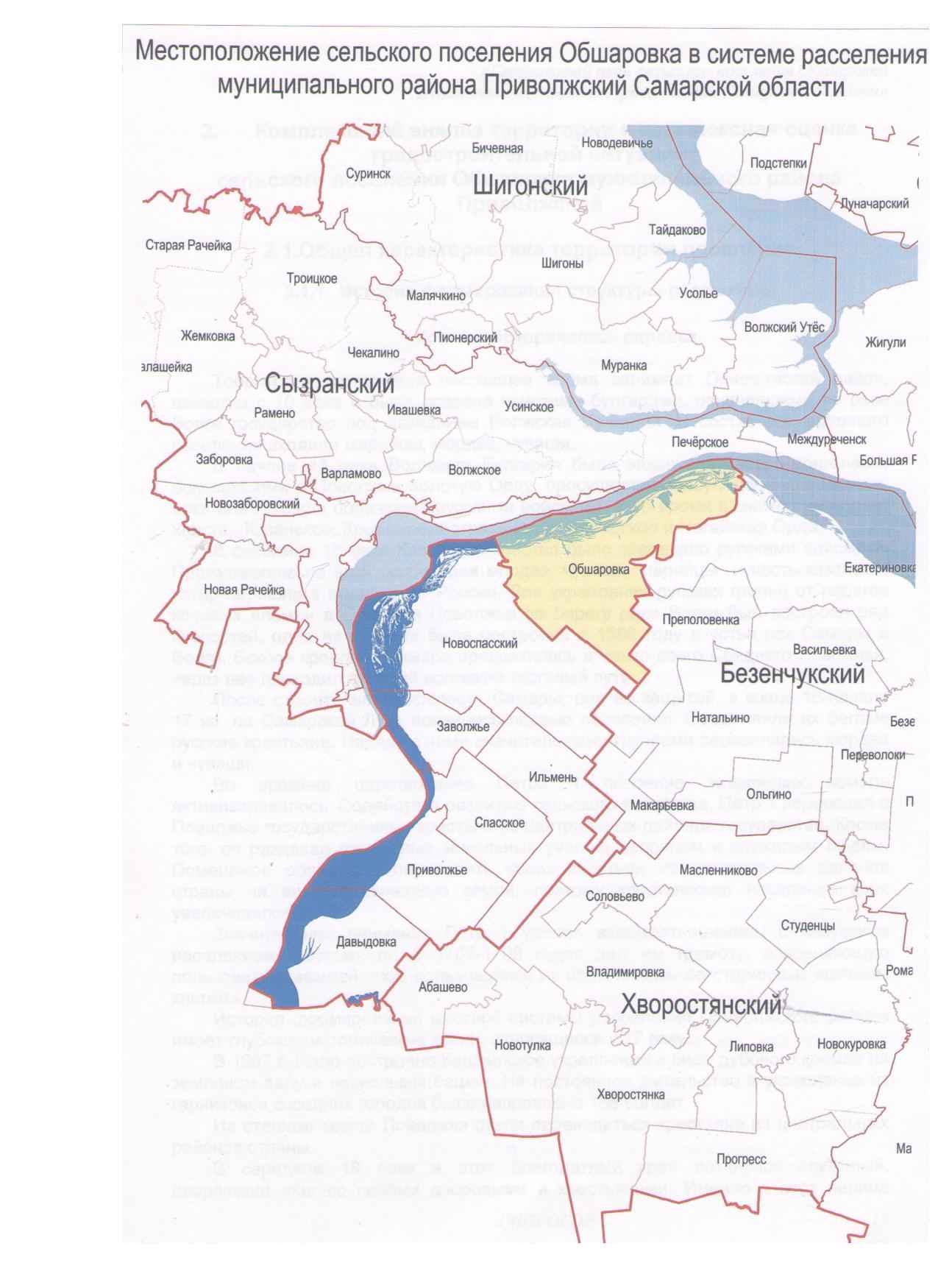 Численный, социальный и национальный состав сельского поселения представлен в таблице 1.Таблица 1. - Численный, социальный и национальный состав сельского поселенияБаланс земель различных категорий в границах с.п. Обшаровка представлен втаблице 2.Таблица 2 - Баланс земель различных категорий в границах с.п. ОбшаровкаТемпературные условия объектов теплоснабжения представлены в таблице 3.Таблица 3. Таблица 3 - Температурные условия объектов теплоснабжения с.п. Обшаровка.КлиматСельское поселение Обшаровка расположено на юге левобережья реки Волга в умеренно-континентальном климатическом поясе. Характерными особенностями климата являются: преобладание в холодное время года пасмурных дней, летом - малооблачных и ясных дней, теплая и малоснежная зима с отдельными холодными периодами, короткая весна, жаркое сухое лето, непродолжительная осень, сравнительно большая вероятность ранних осенних и поздних весенних заморозков а также быстрое нарастание температуры воздуха весной. Абсолютная минимальная температура воздуха холодного периода года достигает –47 ºС. Максимальная глубина промерзания почвы повторяемостью 1 раз в 10 лет составляет , 1 раз в 50 лет почва может промерзать на глубину . В холодный период года в основном преобладают ветра западные, южные, юго-западные. Максимальная из средних скоростей ветра за январь 3,7 м/с. Средняя скорость ветра за три наиболее холодных месяца 3,2 м/с.В теплый период года температура воздуха обеспеченностью 99% составляет +30,7 ºС. Средняя температура наружного воздуха наиболее теплого месяца (июль) +21,1ºС. Абсолютная максимальная температура достигает +41 ºС.В теплый период преобладают ветра западные, северо-западные и северные. Минимальная из средних скоростей ветра за июль составляет 2,2 м/с. Переход среднесуточной температуры воздуха через 0 ºС в сторону понижения осуществляется в конце октября. В это время появляется, но, как правило, тает первый снежный покров. В третьей декаде ноября устанавливается постоянный снежный покров, продолжительность залегания которого порядка 141 день. Разрушение устойчивого снежного покрова отмечаются в начале апреля. Окончательно снег сходит в его первой декаде.Осадки по временам года распределяются не равномерно. Сумма осадков за теплый период (с апреля по октябрь) составляет , за зимний (с ноября по март) – . Максимум осадков приходится на летние и осенние месяцы. Твердые осадки (снег) при малом количестве дождей и суровой зиме служат дополнительным источником запаса влаги в почве, а также являются надежной защитой от зимнего промерзания почвы. Рельеф и геоморфология.Территория муниципального района Приволжский расположена в зоне террасовых равнин Низменного Заволжья. Основным элементом рельефа здесь являются аккумулятивные аллювиальные и аллювиально-озерные плоские нерасчлененные низкие равнины голоценового, средне- и позднеплейстоценового возраста.Низменное Заволжье представляет собой древнюю долину р. Волги, русло которой на протяжении длительного геологического времени постепенно смещалось в западном направлении, оставляя за собой равнинные пространства.Древняя долина р. Волги с однообразным равнинным рельефом имеет в границах области ширину 40 -  и простирается на юго-восток до линии Чапаевск–Хворостянка. Пойма и четыре надпойменные террасы прослеживаются, в основном, на левом берегу, на абсолютных высотах от 30 до . Наиболее широкими и протяженными являются вторая и третья надпойменные террасы, ширина которых местами достигает 16 - . Муниципальный район Приволжский находится на второй надпойменной террасе (абсолютная высота 75 - 80м), которая получила наибольшее распространение на участке, расположенном к югу от Самарской Луки.Вторая терраса имеет вид степной равнины, почти лишенной оврагов и балок. На поверхности ее располагается большое количество блюдцеобразных понижений, преимущественно суффозионного происхождения. Весной они заполняются водой. В некоторых из них вода сохраняется круглый год. Встречаются обширные понижения, так называемые майтуги.В районе с. Обшаровка вторая терраса обрывается непосредственно к руслу Волги, в силу чего берег подвержен интенсивной переработке волнами.Гидрогеологические условия.Условия формирования ресурсов подземных вод, т.е. особенности их питания, разгрузки, химического состава в значительной степени определяются структурой земной коры, характером рельефа, степенью обнаженности пород, т.е. тектоническими, геоморфологическими и геологическими условиями рассматриваемой территории.Вся территория муниципального района Приволжский находится в пределах Сыртовского артезианского бассейна. Практическое значение для целей водоснабжения имеют два водоносных комплекса – неоген-четвертичный и верхнекаменноугольно-нижнепермский. По химическому составу вода неоген-четвертичного комплекса преимущественно гидрокарбонатная кальциевая с минерализацией 0,4-0,8 г/дм3 и жесткостью до 4-8 мг-экв/дм3. При внешнем загрязнении минерализация увеличивается за счет соединений азота, а тип воды преобладает сульфатный. При перетоке вод из палеозоя минерализация повышается до 1,5-2,0 г/дм3, жесткость до 15-20 мг-экв/дм3, гидрокарбонатный тип вод переходит в хлоридный.Подземные воды пресной зоны верхнекаменноугольно-нижнепермского комплекса характеризуется водами гидрокарбонатного кальциевого или натриевого типа с минерализацией 0,5-0,9 г/дм3 и общей жесткостью 5-8 мг-экв/дм3. При заглублении скважин воды верхнекаменноугольно-нижнепермского комплекса характеризуются хлоридно-натриевым типом с минерализацией до 3-10 г/дм3, иногда до 32,5 г/дм3 и жесткостью до 20-40 мг-экв/дм3. По данным Отчета «Водоснабжение и канализация» в составе схемы территориального планирования Самарской области» (Самара: НПФ «ЭКОС», .) на территории муниципального района Приволжский для питьевых целей используются подземные воды.Гидрографическая сеть. Основным поверхностным водным объектом на проектируемой территории является р. Волга, представленная участком Саратовского водохранилища.Саратовское водохранилище (р. Волга) омывает территорию сельского поселения Обшаровка вдоль западной границы. При нормальном подпорном горизонте () имеет полный объем 12,9 км3, площадь водного зеркала - 1831 км2, наибольшую ширину - . Максимальная глубина водохранилища в пределах основного русла р. Волга , ширина , скорость течения 0,4 м/сек. Саратовское водохранилище является водоемом I категории, транзитного типа и имеет важное рыбохозяйственное значение.В северной части сельского поселения протекает р. Тростянка, р.Ерлыкла.В границах сельского поселения много озер: Орлово, Бестолковое, Липовое, Песчаное, Широкое, Ильмень и д.р.Рукотворными элементами гидрографической сети являются обводнительно-оросительные каналы. На существующее положение в границах проектирования почти полностью восстановлена крупнейшая в России Спасская оросительная система. Площадь орошаемой пашни достигает 42 тысячи гектаров. Природные _ рекреационные _ ресурсы.Природные рекреационные ресурсы сельского поселения Обшаровка муниципального района Приволжский Самарской области включают в себя: 1) Акватории и поймы Саратовского водохранилища, используемые жителями для отдыха и рыболовства;2) Охотхозяйства и охотничьи производственные участки (ОПУ). Карта границ населенных пунктов с.п. Обшаровка представлена на рисунке №2.Рисунок №2- Карта границ населенных пунктов с.п. Обшаровка.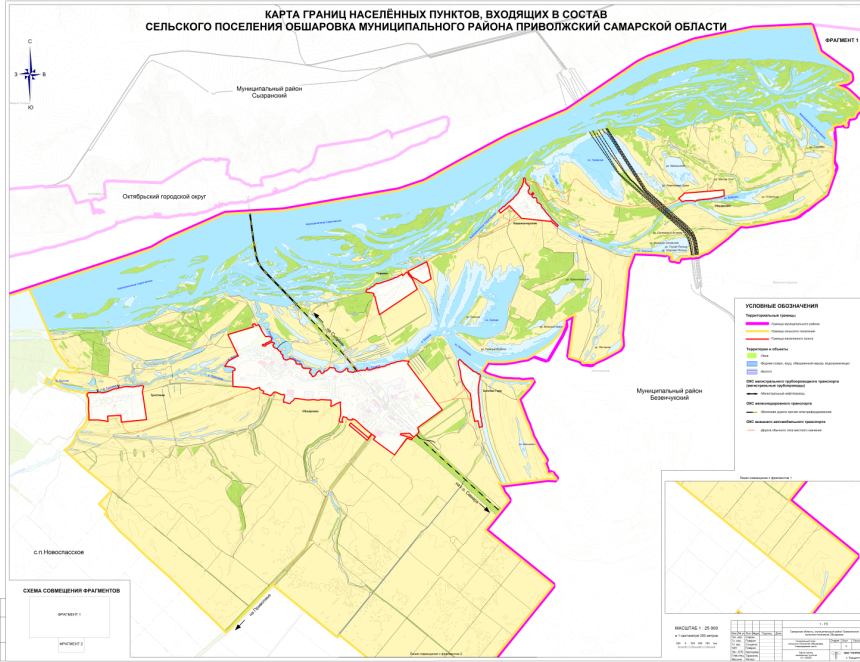 Функциональное зонирование.В соответствии с Земельным кодексом РФ от 25 октября 2001 года N 136-ФЗ, статьей 85, в состав земель населенных пунктов сельского поселения могут входить земельные участки, отнесенные к следующим территориальным зонам:жилая зона;общественно-деловая зона;производственная зона;зона инженерной и транспортной инфраструктуры;рекреационная зона;зона сельскохозяйственного использования;зона специального назначения;иные территориальные зоны.              В соответствии с пунктом 4.8 СП 42.13330.2011( СНиП 2.07.01-89*), территория поселения разделена на основные функциональные зоны, с учетом видов их преимущественного функционального использования :жилые зоны - для размещения жилых домов малой, средней и многоэтажной жилой застройки, а также индивидуальных жилых домов с приусадебными участками;общественно-деловая зона - для размещения объектов культуры, здравоохранения, образовательных учреждений, торговли, культовых зданий и иных объектов, связанных с обеспечением жизнедеятельности граждан;зона производственного использования, предназначенная для размещения промышленных, коммунально-складских объектов, а также для установления санитарно- защитных зон таких объектов;зона инженерной и транспортной инфраструктуры, предназначенная для размещения объектов инженерной и транспортной инфраструктуры;зона рекреационного назначения - для организации мест отдыха населения, включающая парки, лесопарки, пляжи, территории для занятий физической культурой и спортом;зона сельскохозяйственного использования, включающая территории сельскохозяйственных угодий и объекты сельскохозяйственного назначения;• зона специального назначения, включающая территории кладбища, мемориальные парки, а также территории, подлежащие рекультивации (свалки, закрытые карьеры), объекты обращения с отходами.Функциональные зоны - зоны, для которых определены границы и функциональное назначение.Территория поселения представлена следующими категориями земель:земли сельскохозяйственного назначенияземли населенных пунктовземли промышленности, транспорта, связиземли лесного фондаземли водного фонда.Большая часть территории поселения занята землями сельскохозяйственного назначения: пашнями, пастбищами и многолетними насаждениями, древесно-кустарниковой растительностью, не входящей в лесной фонд.В границах сельского поселения Обшаровка существует пять населенных пунктов село Обшаровка, село Нижнепечерское, село Тростянка, поселок Гаркино, поселок Золотая Гора. 	В основу планировочной структуры села Обшаровка положен метод функционального зонирования с выделением различных зон.Для села характерна открытая планировочная структура с квартальной застройкой.Главный въезд в село Обшаровка осуществляется с южной стороны по автомобильной дороге общего пользования  межмуниципального значения «Обшаровка-Приволжье».Ландшафтно-рекреационная территория села представлена озеленёнными территориями общего пользования, лесами, озерами и прибрежной зоной рек Волга, Ерыкла, Тростянка.Жилая зона.Жилые зоны представляют застройку низкой плотности. В этих зонах допускается размещение отдельно стоящих, встроенных или пристроенных объектов социального и культурно-бытового обслуживания населения, культовых зданий, стоянок автомобильного транспорта, промышленных, коммунальных и складских объектов, для которых не требуется установление санитарно-защитных зон и деятельность которых не оказывает вредное воздействие на окружающую среду.Жилая застройка сельского поселения представлена малоэтажными индивидуальными жилыми домами с приусадебными участками, а также многоквартирными домами с количеством этажей не более трех.Характеристика жилищного фонда.Земельные участки в составе жилой зоны предназначены для застройки жилыми зданиями, а также объектами культурно-бытового и иного назначения.Жилые зоны могут предназначаться для индивидуальной жилой застройки, малоэтажной смешанной жилой застройки, среднеэтажной смешанной жилой застройки, а также иных видов застройки согласно градостроительным регламентам.Жилая застройка сельского поселения Обшаровка в основном представлена  индивидуальными жилыми домами (1-2 этажа) с приусадебными участками (малоэтажные жилые дома, деревянно-панельной конструкции, обложенные кирпичом), а также многоквартирными домами с количеством этажей не более трех.Данные по жилому фонду с.п. Обшаровка представлены в таблице 4.Таблица 4 - Данные по жилому фонду.Характеристика жилищного фонда по типам застройки представлена в таблице 5. Таблица 5 - Характеристика жилищного фонда по типам застройки.Средняя обеспеченность общей площадью в расчете на одного человека составляет18,8 кв. м/чел.Общественно-деловая зона.Жилая застройка сельского поселения представлена малоэтажными индивидуальными жилыми домами с приусадебными участками, а также многоквартирными домами с количеством этажей не более трех.Характеристика жилищного фонда.Земельные участки в составе жилой зоны предназначены для застройки жилыми зданиями, а также объектами культурно-бытового и иного назначения.Жилые зоны могут предназначаться для индивидуальной жилой застройки, малоэтажной смешанной жилой застройки, среднеэтажной смешанной жилой застройки, а также иных видов застройки согласно градостроительным регламентам.Жилая застройка сельского поселения Обшаровка в основном представлена  индивидуальными жилыми домами (1-2 этажа) с приусадебными участками (малоэтажные жилые дома, деревянно-панельной конструкции, обложенные кирпичом), а также многоквартирными домами с количеством этажей не более трех.Данные по жилому фонду с.п. Обшаровка представлены в таблице 4.Таблица 4 - Данные по жилому фонду.Характеристика жилищного фонда по типам застройки представлена в таблице 5. Таблица 5 - Характеристика жилищного фонда по типам застройки.Средняя обеспеченность общей площадью в расчете на одного человека составляет18,8 кв. м/чел.Общественно-деловая зона.Не все радиусы обслуживания населения объектами культурно-бытового и социального назначения соответствуют нормативным.Перечень существующих объектов культурно-бытового обслуживания представлен в таблице 7.Таблица 7 – Перечень  объектов культурно-бытового обслуживания.Зона производственного использования.              Земельные участки в составе зон производственного использования предназначены для застройки промышленными, коммунально-складскими, иными предназначенными для этих целей производственными объектами.В санитарно-защитной зоне промышленных, коммунальных и складских объектов не допускается размещение жилых домов, дошкольных общеобразовательных учреждений, учреждений здравоохранения, учреждений отдыха, физкультурно- оздоровительных и спортивных сооружений, садоводческих, дачных и огороднических кооперативов, а также производство сельскохозяйственной продукции.Объекты производственного использования сельского поселения Обшаровка представлены в таблице 8.Таблица 8 - Объекты производственного использованияЗона транспортной инфраструктуры.              Внешняя инженерно-транспортная инфраструктура представлена на территории поселения автомобильным и железнодорожным транспортом.Земельные участки в составе зон инженерной и транспортной инфраструктуры предназначены для застройки объектами железнодорожного, автомобильного, речного, морского, воздушного и трубопроводного транспорта, связи, инженерной инфраструктуры, а также объектами иного назначения согласно градостроительным регламентам.Зона_рекреационного назначения.Рекреационные зоны включают в себя территории, занятые лесами, скверами, парками, садами, прудами, озёрами, водохранилищами, пляжами, береговыми полосами водных объектов общего пользования, а также иные территории,  используемые  и предназначенные для отдыха, туризма, занятий физической культурой и спортом.Площадь насаждений общего пользования в сельском поселении Обшаровка, в состав которой входят парки и скверы, не обеспечивает нормативный уровень. В населённых пунктах сельского поселения Обшаровка озеленение общего пользования представлено парком по ул. Щорса, а также зелеными насаждениями вдоль автодорог.Для отдыха и рыболовства жителями сельского поселения Обшаровка используются территории сложившейся рекреации - поймы Саратовского водохранилища, рек Ерыкла, Тростянка; акватории и прибрежные территории озер; охотхозяйство «Золотая Гора».Кроме этого на территории сельского поселения находится региональный ботанический памятник природы Нижнепечерская дубрава.Недостающая площадь зеленых насаждений частично компенсируется растительностью по берегам озер и местными лесными массивами.К насаждениям ограниченного пользования относится зелень приусадебных участков, территории учреждений культурно-бытового назначения и производственных предприятий.К насаждениям специального назначения относится озеленение санитарно- защитных зон. Согласно СП 42.13330.2011 «Градостроительство. Планировка и застройка городских и сельских поселений». Актуализированная редакция. СНиП 2.07.01 – 89* «Планировка и застройка городских и сельских поселений» минимальную площадь озеленения санитарно-защитных зон следует принимать в зависимости от ширины зоны.Зона сельскохозяйственного использования.Зона сельскохозяйственного использования включает:1) зоны сельскохозяйственных угодий - пашни, сенокосы, пастбища, залежи, земли, занятые многолетними насаждениями (садами, виноградниками и другими);2) зоны, занятые объектами сельскохозяйственного назначения и предназначенные для ведения сельского хозяйства, дачного хозяйства, садоводства, личного подсобного хозяйства, развития объектов сельскохозяйственного назначения. Значимые сельскохозяйственные предприятия на территории сельского поселения Обшаровка:КФХ Байрак М.М.КФХ Убогов В.А.КФХ Куликов А.А.КФХ Глухов Н.А.КФХ Убогов А.В.Зона специального назначения.К объектам специального назначения относятся кладбища, свалки, скотомогильники.На территории сельского поселения Обшаровка расположены семь кладбищ:в селе Обшаровка действующее кладбище (S – ) расположено в центральной части села по северной стороне улицы Больничная (в  от проезжей части), удаленность от ограждения ближайшего жилого дома 340м;в селе Обшаровка действующее кладбище (S – ) расположено в западной части в районе свинофермы, удаленность от ограждения ближайшего жилого дома 390м;в селе Обшаровка действующее кладбище (S – ) расположено в северо-западной части села, удаленность от реки Ерлыкла 100м;в селе Тростянка действующее кладбище (S – ) расположено в восточной части по южной стороне ул.Молодежная в 100м от проезжей части, удаленность от ограждения ближайшего жилого дома 115м;в поселке Гаркино действующее кладбище (S – ) расположено в западной части по южной стороне ул.Варламова, удаленность от ограждения ближайшего жилого дома 55м;в селе Нижнепечерское действующее кладбище (S – ) расположено за пределами села, в  в южном направлении от границ населенного пункта;в поселке Золотая Гора действующее кладбище (S – ) расположено за пределами поселка, в  от границ населенного пункта в западном направлении.Все кладбища размещены с соблюдением нормативных разрывов. Санитарно – защитная зона от сельских кладбищ согласно СанПиН 2.2.1/2.1.1.1200-03 составляет .В сельском поселении Обшаровка расположены два объекта захоронения биологических отходов:в западном направлении от села Обшаровка в  от границ населенного пункта (западнее территории свинофермы) размещается действующий объект захоронения биологических отходов СПК «Мирный» (биотермическая яма);в южном направлении от села Обшаровка в  от границ населенного пункта (западнее территории птицефабрики) размещается законсервированный и недействующий  объект захоронения биологических отходов ООО «Цыпочка» (биотермическая яма).Для всех скотомогильников, согласно СанПиН 2.2.1/2.1.1.1200-03 санитарно-защитная зона составляет .На территории скотомогильника запрещается:пасти скот и косить траву;брать, выносить, вывозить землю за пределы скотомогильника; использование территории скотомогильника для промышленного строительства, если с момента последнего захоронения прошло менее 25 лет; строительство промышленных объектов, связанных с приемом и переработкой продуктов питания и кормов.Объекты _размещения твердых бытовых отходов.Твердые бытовые отходы с. Обшаровка размещаются на площадке площадью 1,4 га, расположенной юго-западнее жилой застройки с. Обшаровка на землях сельхозназначения. Северная граница участка проходит в 70 метрах от автомобильной дороги Обшаровка-Тростянка. Восточная граница участка располагается в 100 м от существующих сооружений сельскохозяйственного назначения. Постановлением главы муниципального района Приволжский №92/2.8 от 08.02.2011 г. утверждена схема расположения участка для складирования ТБО.1.2 План прогнозируемой застройки с.п. Обшаровка.Согласно Градостроительному кодексу, основным документом, определяющим территориальное развитие сельского поселения, является его генеральный план, в котором проектные решения разработаны с учётом перспективы развития поселения на расчётные сроки:1 этап расчётного срока строительства - до 2023 года включительно;расчётный срок строительства - до 2033 года включительно.Развитие жилой зоны.Генеральный план предусматривает строительство нового жилья на свободных территориях в границах населенных пунктов. Развитие жилой зоны предусматривает строительство индивидуальной жилой застройки. Площадки под развитие малоэтажной жилой застройки сведены в таблицу № 9.Таблица 9    Площадки под развитие жилищного строительства на территории 
с.п. Обшаровка.При расчёте населения принят средний состав семьи - 3,5 чел. Средний размер земельного участка для строительства индивидуального жилого дома в черте населенных пунктов сельского поселения Обшаровка принят 15 соток.Резервные площадки под новую жилую застройку расположены: с. ОбшаровкаНа свободных территориях в границах населенного пунктаПлощадка №1 (площадью – 77,0га), расположенная  в северо-западной части села.Количество проектируемых участков –233 шт.Общая численность населения  застройки ориентировочно  составит – 815,5 человек.Общая площадь жилого фонда в жилом районе ориентировочно составит – 34,95 тыс.м2.Площадка №2 (площадью – 8,9га), расположенная  в центральной части села, западная сторона ул.Лесная.Количество проектируемых участков –44 шт.Общая численность населения  застройки ориентировочно  составит – 154 человек.Общая площадь жилого фонда в жилом районе ориентировочно составит – 6,6 тыс.м2.Площадка №3 (площадью – 37,9га), расположенная  в восточной части села, восточная сторона ул. Солнечная.Количество проектируемых участков –108 шт.Общая численность населения  застройки ориентировочно  составит – 378 человек.Общая площадь жилого фонда в жилом районе ориентировочно составит – 16,2 тыс.м2.Площадка №4 (площадью – 53,0га), расположенная  в юго-восточной части села, восточная сторона ул.Шоссейная.Количество проектируемых участков –196 шт.Общая численность населения  застройки ориентировочно  составит – 686 человек.Общая площадь жилого фонда в жилом районе ориентировочно составит – 29,4 тыс.м2.Площадка №8 (площадью – 7,1га), расположенная  в южной части села, южная сторона ул.Больничная. На данной территории находится существующая жилая застройка, по предложению администрации сельского поселения включена в границы населенного пункта. Население, проживающее на данной территории, учтено в численности населения по современному состоянию.  Всего площадь новых территорий под застройку в с. Обшаровка составляет – Всего количество проектируемых приусадебных участков ориентировочно составляет –  581 участок.Всего общая площадь планируемого жилого фонда ориентировочно составляет – 87,15 тыс.м2 .Прирост численности население в селе Обшаровка ориентировочно составит – 2033,5 человек.с. ТростянкаНа свободных территориях в границах населенного пункта1). Площадка №5 (площадью – 33,0га), расположенная  в южной части села, по обе стороны ул.Степная.Количество проектируемых участков –144 шт.Общая численность населения  застройки ориентировочно  составит – 504 человек.Общая площадь жилого фонда в жилом районе ориентировочно составит – 21,6 тыс.м2.Всего площадь новых территорий под застройку в с. Тростянка составляет – Всего количество проектируемых приусадебных участков ориентировочно составляет –  144 участка.Всего общая площадь планируемого жилого фонда ориентировочно составляет – 21,6 тыс.м2 .Прирост численности население в селе Тростянка ориентировочно составит – 504 человека.п. ГаркиноНа новых  территориях:1). Площадка №6 (площадью – 96,5га), расположенная  восточнее села Гаркино.Количество проектируемых участков –319 шт.Общая численность населения  застройки ориентировочно  составит – 1116,5 человек.Общая площадь жилого фонда в жилом районе ориентировочно составит – 48,85 тыс.м2.Всего площадь новых территорий под застройку в пос.Гаркино составляет – Всего количество проектируемых приусадебных участков ориентировочно составляет –  319 участков.Всего общая площадь планируемого жилого фонда ориентировочно составляет – 48,85 тыс.м2 .Прирост численности население в пос.Гаркино ориентировочно составит – 1116,5 человек.п. Золотая ГораНа свободных территориях в границах населенного пункта1). Площадка №7 (площадью – 27,5), расположенная  в северной части поселка.Количество проектируемых участков –114 шт.Общая численность населения  застройки ориентировочно  составит – 399 человек.Общая площадь жилого фонда в жилом районе ориентировочно составит – 17,1 тыс.м2.Площадка №7 находятся в зоне горизонтального затопления 1% паводком. Освоение территории возможно после надлежащего осуществления инженерно-технических мероприятий. Всего площадь новых территорий под застройку в пос.Золотая Гора составляет – Всего количество проектируемых приусадебных участков ориентировочно составляет –  114 участков.Всего общая площадь планируемого жилого фонда ориентировочно составляет – 17,1 тыс.м2 .Прирост численности население в пос. Золотая Гора ориентировочно составит – 399 человек.Итого:Итого по сельскому поселению площадь новых территорий под застройку составляет –333,8 га.Итого по сельскому поселению количество проектируемых приусадебных участков ориентировочно составляет –  1158 участков.Итого по сельскому поселению общая площадь планируемого жилого фонда ориентировочно составляет – 173,7 тыс.м2 .Прирост численности населения в с.п. Обшаровка ориентировочно составит – 4053 человек.Развитие общественно-деловой зоны.Развитие территорий общественного назначения  намечается по двум направлениям: предлагаются территории под размещение значимых объектов общепоселенческого уровня и определяются направления развития общественных зон в новой застройке в отдельных населённых пунктах. Основные цели создания полноценной комплексной системы обслуживания населения – повышение качества и максимальной комфортности проживания населения путем развития системы предоставляемых услуг и сервиса.Стабильное улучшение качества жизни всех слоев населения, являющееся главной целью развития любого населенного пункта, в значительной степени определяется уровнем развития системы обслуживания, которая включает в себя учреждения здравоохранения, спорта, образования, культуры и искусства, торговли и бытового обслуживанияВ новых экономических условиях вопрос рациональной организации системы культурно - бытового обслуживания должен иметь более гибкие пути решения. Состав объектов обслуживания реально определяется уровнем жизни и необходимой потребностью в них.В условиях рыночных отношений, при организации модели сети предприятий социальной сферы устанавливаются следующие принципы:соответствие параметров сети обслуживания потребительской активности населения, выраженной в частоте спроса на товары, услуги и реальной посещаемостью предприятий обслуживания;регламентация затрат времени на посещение объектов обслуживания;соответствие типологии предприятий обслуживания требованиям необходимой пропускной способности, предъявляемой населением в различные по нагрузке отрезки времени;организация центров обслуживания на наиболее оживленных участках населённого пункта;К социально-нормируемым отраслям следует отнести следующие виды учреждений: детское дошкольное воспитание, школьное образование, внешкольное образование, здравоохранение, социальное обеспечение, в большей степени учреждения культуры и искусства, частично учреждения спорта, жилищно-коммунального хозяйства.Для расчёта потребности в учреждениях культурно-бытового обслуживания использованы «Региональные нормативы градостроительного проектирования Самарской области».Развитие других отраслей будет происходить по принципу сбалансированности спроса и предложения. При этом спрос на те или иные виды услуг будет зависеть от уровня жизни населения, который в свою очередь определится уровнем развития экономики региона.Определение ёмкости объектов культурно-бытового назначения выполнено укрупнённо, с целью определения потребности в территориях общественной застройки в общей сумме селитебных территорий села. Необходимо отметить, что ранее созданная в поселении система культурно-бытового назначения по своим количественным показателям отвечает современным требованиям, более того по ряду показателей имеются свободные мощности. Поэтому основной задачей поселений является сохранение и модернизация систем с доведением их до современных требований и качества предоставляемых услуг. Задачей генплана является определение функционального назначения территорий общественно-деловой застройки, а их фактическое использование будет уточняться в зависимости от возникающей потребности в различных видах обслуживания.С учётом того, что значительная часть домов, построенных на вновь осваиваемых территориях населённых пунктов  будет использована как вторичное жилище горожан, расчёт детских дошкольных учреждений и школ выполнен исходя из 70% обеспеченности детей соответствующего возраста.2. Перспективные показатели спроса на коммунальные ресурсы с.п. Обшаровка.2.1 Показатели спроса на тепловую энергию и теплоноситель в границах с.п. Обшаровка.Согласно проекту Генерального плана теплоснабжение вновь проектируемой застройки решается следующим образом: для объектов социального и культурно-бытового назначения источником тепла служат отопительные модули, встроенные или пристроенные котельные. Вариант выбирается застройщиком в рабочем проектировании.В целях экономии тепловой энергии, а, следовательно, и топлива, в проектируемом соцкультбыте применять автоматизированные тепловые пункты с устройством попогодного регулирования и автоматизированные системы отопления, вентиляции и горячего водоснабжения.Горячее водоснабжение решается от теплообменников, установленных в каждом тепловом пункте.В каждом тепловом пункте устанавливать приборы учета расхода тепла.В существующих зданиях соцкультбыта, там, где это возможно и необходимо, установить приборы учета расхода тепла.Вся проектируемая жилая застройка обеспечивается теплом от собственных теплоисточников каждого потребителя. Это могут быть автоматизированные котлы различной модификации, обеспечивающие отопление и горячее водоснабжение.Для всех видов теплоисточников в качестве топлива используется природный газ.Тепловые сети от отопительных модулей до потребителей выполняются подземными или надземными в современной теплоизоляции.Таблица 10   Расчетный расход тепла на сельское поселение Обшаровка на расчетный срок.Проектируемые или подлежащие реконструкции объекты социальной инфраструктуры в  сельском поселении  планируется обеспечить теплоснабжением с помощью существующих котельных . Количество существующих котельных –7 шт.2.2 Показатели перспективного спроса по водоснабжению.Для бесперебойного водоснабжения населения питьевой водой соответствующего качества необходимо выполнение ряда мероприятий, а именно: произвести замену изношенных трубопроводов водоснабжения на полиэтиленовые трубы;  заменить  вышедшие из строя водоразборные колонки  и пожарные гидранты; выполнить внутренний водопровод в жилых домах, где он отсутствует;установить приборы учёта расхода воды  в жилых и общественных зданиях в существующей и вновь проектируемой застройке;построить уличные сети водопровода на вновь проектируемых площадках, используя полиэтиленовые трубы и колодцы из современных конструкций. решение вопросов пожарной безопасности населенных пунктов с учетом  требований нормативных документов, в том числе СП 8.13130. 2009           При проектировании водозабора населенного пункта необходимо учесть  границы зон источника водоснабжения (трех поясов: первого -строгого режима, второго и третьего-режима ограничений). Граница первого пояса зоны подземного источника водоснабжения от крайних водозаборных сооружений  на расстоянии от 30 до . Граница первого пояса зоны водопроводных  сооружений должна совпадать с ограждением площадки сооружений и предусматривается на расстоянии от 15 до .Ширину санитарно-защитной полосы водоводов , проходящих по незастроенной территории, надлежит принимать от крайних водоводов:При прокладке в сухих грунтах- не менее  при диаметре до  и не менее  при больших диаметрах; в мокрых грунтах- не менее  независимо от диаметра.Для определения границ зон трех поясов водозаборных сооружений  необходимо выполнение проекта ЗСО ( зон санитарной охраны).Перед проектированием водозабора:-определить  увеличение производительности  водозаборов до требуемых значений.-определить местоположение новых скважин (или водозабора) после проведения геологических изысканий.- выполнить реконструкцию и строительство водопроводных сетей  с сооружениями на них.-установить приборы учета для всех потребителей.-при проектировании водоснабжения необходимо учесть развитие производственной  и коммунальной инфраструктуры.Местоположение  дополнительных водозаборов на планах сельского поселения показано ориентировочно и требует дальнейших согласований с органами надзора.Таблица 11 Расчетное водопотребление и водоотведение на сельское поселение Обшаровка
на расчетный срок.Все новое строительство в районе существующей застройки  подключается к существующей системе водоснабжения на условиях владельца сетей.Приведенные  расчетные данные могут не учитывать возможные  производственные  расходы.По генеральному плану развития села Обшаровка планируется строительство водопроводных сетей и сооружений на существующей территории и на территории новой застройки.(водопровод на площадке 1 – L=6,3 км)планируется  два дополнительных водозабора-арт. Скв. Q-204 м3|cутПланируются водопроводные очистные сооружения -Q-204 м3|cут.(водопровод на площадке 2  – L=1,6 км)(водопровод на площадке 3 – L=3,6 км)-планируется  два дополнительных водозабора-арт. Скв. Q-95 м3|cутПланируются водопроводные очистные сооружения -Q-95 м3|cут.-вынос существующей арт. Скважины с планируемой территории(водопровод на площадке 4  – L=6,1 км)-вынос существующей арт. Скважины с планируемой территории(водопровод на площадке 5 – L=3,8 км)планируется  два дополнительных водозабора-арт. Скв. Q-126 м3|cутПланируются водопроводные очистные сооружения -Q-126 м3|cут(водопровод на площадке 6 – L=11  км)планируется  два дополнительных водозабора-арт. Скв. Q-280 м3|cутПланируются водопроводные очистные сооружения -Q-280м3|cут(водопровод на площадке 7 – L=6,0 км)планируется  два дополнительных водозабора-арт. Скв. Q-100 м3|cутПланируются водопроводные очистные сооружения -Q-100 м3|cутНа территории поселка (юго-запад) Гаркино предусмотрено строительство противопожарных резервуаров-2шт по .2.3 Показатели перспективного спроса по водоотведению.По генеральному плану развития с.п. Обшаровка планируется строительство канализационных сетей и сооружений на территории новой застройки:-(канализация на площадке  3  – L=3,5 км)-(канализация на площадке  4  – L= )(канализация по застроенной  территории села (центральная часть)– L= 2,95   км)Канализация  бытовых стоков направляется на  существующие очистные сооружения, расположенные на северном участке села Обшаровка с помощью насосных станций, располагаемых по трассе сети канализации. Планируется реконструкция существующих насосных станций-КНС-1, КНС-2,КНС-2.Планируется реконструкция очистных сооружений ориентировочной мощностью  Q=600м3/сут.Планируется строительство канализационных сетей и сооружений на площадках:-(канализация на площадке  5  – L=4,2 км)Планируются строительство очистных сооружений ориентировочной мощностью  Q=120м3/сут, расположенных восточнее села Тростянка.Планируется строительство канализационных сетей и сооружений на площадках:-(канализация на площадке  6  – L= )Планируются строительство очистных сооружений ориентировочной мощностью  Q=220м3/сут, расположенных юго-восточнее поселка Гаркино.Планируется строительство канализационных сетей и сооружений на площадках:-(канализация на площадке  7  – L= )Планируются строительство очистных сооружений ориентировочной мощностью  Q=100м3/сут, расположенных западнее поселка Золотая гора .Хозяйственно-бытовые стоки от существующей индивидуальной застройки (без канализации)  поступают в выгребные ямы и надворные уборные, откуда вывозятся техническим транспортом и сливаются в места, отведённые для этой цели санитарным надзором.2.4 Показатели перспективного спроса по газоснабжению.Централизованным газоснабжением сетевым газом все новое строительство обеспечивается от существующей системы газоснабжения населенных пунктов СП Обшаровка  для чего необходимо:- проложить газопроводы высокого и низкого давления- построить газорегуляторные пункты (ГРП, ГРПБ, ШГРП). Тип – согласно техническим условиям.Новая застройка, расположенная в непосредственной близости от существующих сетей газоснабжения может быть подключена к ним на условиях владельца сетей. Используется газ на хозбытовые цели и в качестве топлива для теплоисточников. У всех потребителей установить приборы учета расхода газа.  Расход газа посчитан на новое строительство для  установки  отопительных  котлов, газовых  плит  для  приготовления  пищи,проточных  водонагревателей  для  приготовления  горячей  воды  с  учетом  коэффициентов  одновременности.Таблица 12. Расходы газа на новое строительство.2.5 Показатели перспективного спроса по электроснабжению .Исходными данными для разработки электроснабжения вновь проектируемой застройки  в населённых пунктах  является генеральный план с нанесением зон с концентрированными нагрузками.     Потребителями электроэнергии проектируемой застройки являются:индивидуальные жилые дома  - 3 категории;общественные здания – 1-2 категории;коммунальные предприятия – 2 категории, объекты транспортного   обслуживания;         -   наружное освещение.      Электроснабжение проектируемых и реконструируемых объектов на существующих территориях выполнить от существующих трансформаторных подстанций 10(6)/0,4 кВ с заменой трансформаторов.Расчет электрических нагрузок выполнен согласно «Инструкции по проектированию городских электрических сетей» РДЗ4.20.185-94 с изменениями и дополнениями и согласно Региональным нормативам градостроительного проектирования Самарской области от 25.12.2008г.                                                 Село  Обшаровка    1).  Площадка №1     Общая численность   населения (N) застройки ориентировочно составит 815,5 человек.            Планируемое количество участков под индивидуальное жилищное строительство – 233 шт.                      Расчетная мощность площадки №1 составляет: Рр = Wa х  N / Тм = 950 х 815,5 / 4100 = 189  кВт, гдеWa = 950 – электропотребление  кВт  час / год на 1 человека;Тм = 4100 – число часов использования максимума;   Коэффициент мощности соs φ – 0,93   Полная нагрузка на подстанции – 203 кВА           По укрупненным расчетам предусматривается установка  трех однотрансформаторных подстанций с трансформатором мощностью  160 кВА – для жилой зоны;и одной двухтрансформаторной подстанции с  трансформаторами  мощностью по 63 кВА - для водонапорной башни и одной однотрансформаторной подстанции с трансформатором мощностью 63 кВА для канализационно-очистных сооружений и канализационно-насосной станции. Коэффициент загрузки  трансформаторов  Кз = 0,42. Протяженность  ВЛ-10 (6) кВ, составляет – . Электроснабжение объектов общественно-деловой зоны выполняется при выполнении проекта планировки территории  после получения технических условий.           Планируемый срок окончания строительства трансформаторных подстанций и воздушных линий 10(6)кВ намечен на 2033г.        2). Площадка №2  Общая численность   населения   застройки ориентировочно составит 154 человека.            Планируемое количество участков под индивидуальное жилищное строительство  (N) – 44 шт. Расчетная мощность площадки №2 составляет:              Рр = Руд х N = 2, 5 х 44  = 110 кВт, где             Руд = 2, 5 кВт –  удельная расчетная электрическая нагрузка коттедж                       Коэффициент мощности соs φ – 0,93.            Полная нагрузка на подстанции – 118,3 кВА .По укрупненным расчетам предусматривается установка  одной однотрансформаторной подстанции с трансформатором мощностью 160 кВА – для жилой зоны.Коэффициент загрузки  трансформаторов  Кз = 0,74.           Протяженность  ВЛ-10 (6) кВ, составляет – .          Планируемый срок окончания строительства трансформаторных подстанций и воздушных линий 10(6)кВ намечен на 2033г.          3). Площадка №3   Общая численность   населения  (N) застройки ориентировочно составит 378 человек.           Планируемое количество участков под индивидуальное жилищное строительство – 108  шт.            Расчетная мощность площадки №3 составляет:Рр = Wa х  N / Тм = 950 х 378 / 4100 = 87,6  кВт, гдеWa = 950 – электропотребление  кВт  час / год на 1 человека;Тм = 4100 – число часов использования максимума;          Коэффициент мощности соs φ – 0,93          Полная нагрузка на подстанции – 94 кВА          По укрупненным расчетам предусматривается установка  двух однотрансформаторных  подстанций с трансформатором мощностью  160 кВА.-для жилой зоны и одной двухтрансформаторной подстанции с трансформаторами  мощностью по 63 кВА - для скважин водозабора. Коэффициент загрузки  трансформаторов  Кз = 0,3На площадке №3 предусматривается вынос  ВЛ 10 кВ  длиной    с территории площадки.         Протяженность  ВЛ-10 (6) кВ , составляет – .                   Электроснабжение объектов общественно-деловой зоны выполняется при выполнении проекта планировки территории  после получения технических условий.           Планируемый срок окончания строительства трансформаторных подстанций и воздушных линий 10(6)кВ намечен на 2033г.           4). Площадка №4   Общая численность   населения  (N) застройки ориентировочно составит 686 человек.           Планируемое количество участков под индивидуальное жилищное строительство  –196  шт.            Расчетная мощность площадки №4 составляет:Рр = Wa х  N / Тм = 950 х 686 / 4100 = 159  кВт, гдеWa = 950 – электропотребление  кВт  час / год на 1 человека;Тм = 4100 – число часов использования максимума;          Коэффициент мощности соs φ – 0,93          Полная нагрузка на подстанции – 170 кВА          По укрупненным расчетам предусматривается установка  трех однотрансформаторных  подстанций с трансформатором мощностью  160 кВА.-для жилой зоны;и одной однотрансформаторной подстанции с трансформатором  мощностью     40 кВА - для канализационной насосной станции. Коэффициент загрузки  трансформаторов  Кз = 0,4         Протяженность  ВЛ-10 (6) кВ , составляет – .                    Планируемый срок окончания строительства трансформаторных подстанций и воздушных линий 10(6)кВ намечен на 2033г.                                                   с. Тростянка.           5). Площадка №5   Общая численность   населения  (N) застройки ориентировочно составит 504 человека.           Планируемое количество участков под индивидуальное жилищное строительство – 144  шт.            Расчетная мощность площадки №5 составляет:Рр = Wa х  N / Тм = 950 х 504 / 4100 = 117  кВт, гдеWa = 950 – электропотребление  кВт  час / год на 1 человека;Тм = 4100 – число часов использования максимума;          Коэффициент мощности соs φ – 0,93          Полная нагрузка на подстанции – 126 кВА          По укрупненным расчетам предусматривается установка  двух однотрансформаторных  подстанций с трансформатором мощностью  160 кВА.-для жилой зоны;и одной двухтрансформаторной подстанции с трансформаторами  мощностью по 63 кВА - для скважин водозабора. и одной однотрансформаторной подстанции с трансформатором мощностью 63 кВА для канализационно-очистных сооружений и канализационно-насосной станции. Коэффициент загрузки  трансформаторов  Кз = 0,4.Протяженность  ВЛ-10 (6) кВ , составляет – .                      Планируемый срок окончания строительства трансформаторных подстанций и воздушных линий 10(6)кВ намечен на 2033г.                                                  п. Гаркино.           6). Площадка №6   Общая численность   населения  (N) застройки ориентировочно составит 1116,5 человек.           Планируемое количество участков под индивидуальное жилищное строительство – 319  шт.            Расчетная мощность площадки №6 составляет:Рр = Wa х  N / Тм = 950 х 1116,5 / 4100 =259  кВт, гдеWa = 950 – электропотребление  кВт  час / год на 1 человека;Тм = 4100 – число часов использования максимума;          Коэффициент мощности соs φ – 0,93          Полная нагрузка на подстанции – 278 кВА          По укрупненным расчетам предусматривается установка  четырех однотрансформаторных  подстанций с трансформатором мощностью  160 кВА.-для жилой зоны;и одной двухтрансформаторной подстанции с трансформаторами  мощностью по 63 кВА - для скважин водозабора.и  одной однотрансформаторной подстанции с трансформатором мощностью 40 кВА  канализационно-насосной станции.  Коэффициент загрузки  трансформаторов  Кз = 0,44.           Протяженность  ВЛ-10 (6) кВ , составляет – .                       Планируемый срок окончания строительства трансформаторных подстанций и воздушных линий 10(6)кВ намечен на 2033г.  п. Золотая Гора.           7). Площадка №7   Общая численность   населения  (N) застройки ориентировочно составит 399 человек.           Планируемое количество участков под индивидуальное жилищное строительство – 114  шт.            Расчетная мощность площадки №7 составляет:Рр = Wa х  N / Тм = 950 х 399 / 4100 = 92,5  кВт, гдеWa = 950 – электропотребление  кВт  час / год на 1 человека;Тм = 4100 – число часов использования максимума;          Коэффициент мощности соs φ – 0,93          Полная нагрузка на подстанции – 100 кВА          По укрупненным расчетам предусматривается установка  двух однотрансформаторных  подстанций с трансформатором мощностью  160 кВА.-длы жилой зоны;и одной двухтрансформаторной подстанции с трансформаторами мощностью по 63 кВА - для скважин водозабора и одной однотрансформаторной подстанции с трансформатором мощностью 63 кВА для канализационно-очистных сооружений и канализационно-насосной станции.   Коэффициент загрузки  трансформаторов  Кз = 0,32.         Протяженность  ВЛ-10 (6) кВ , составляет – .                      Планируемый срок окончания строительства трансформаторных подстанций и воздушных линий 10(6)кВ намечен на 2033г.2.6 Показатели перспективного спроса по _размещению ТБО.	Генеральным планом предусмотрено строительство высоконагружного полигона твердых бытовых и промышленных отходов между селом Обшаровка и поселком Золотая Гора.3. Характеристика состояния проблем коммунальной инфраструктуры.Инженерное обеспечение сельского поселения Обшаровка включает в себя:Водоснабжение;Водоотведение;Теплоснабжение;Газоснабжение;Электроснабжение;Связь.3.Характеристика состояния и проблем коммунальной инфраструктуры.3.1 Анализ существующего состояния систем теплоснабжения.Институциональная структура теплоснабжения.Обслуживание централизованной системы теплоснабжения села осуществляет одно предприятие – ОАО «СамРЭК-эксплуатация». Котельные на территории села Обшаровка: - котельная №1 на ул. Лычева с котлами типа КСВА-25  и КСВА-1на природном газе; - котельная №2 СПК «Мирный» на ул. Спортивная с шестью котлами типа САРА3ЭМ на природном газе;- котельная №3 на ул. Терешковой с котлом типа КСВА-0,63 на природном газе; - котельная №4 ОАО «Диск» на ул. Щорса с котлом типа ТТК V-3 на природном газе;- котельная №5 МОУ СОШ №1 на ул. Советская с четырьмя котлами типа САРА3ЭМ на природном газе;- котельная №6 СДК «Юбилейный» на ул. Советская с тремя котлами типа САРА3ЭМ на природном газе;- котельная №7 МОУ СОШ №2 на ул. Терешковой с тремя котлами типа МИКРО-100 на природном газе;- котельная №8 школы-интерната 8-го вида на ул. Советская с тремя котлами типа САРА3ЭМ на природном газе;- котельная №9 «Элеватор» на ул. Строителей с двумя котлами типа САРА3ЭМ на природном газе.ЦТП: - на ул. Лычева для отопления и горячего водоснабжения жилых и производственных зданий. Протяжённость сети , диаметр труб , износ 89%;- на ул. Спортивная для отопления и горячего водоснабжения жилых и производственных зданий. Протяжённость сети , диаметр труб , износ 89%;- на ул. Строителей для отопления и горячего водоснабжения жилых домов. Протяжённость сети , диаметр труб , износ 88%;- на ул. Щорса для отопления и горячего водоснабжения жилых домов. Протяжённость сети , диаметр труб , износ 89%;- на ул. Терешковой для отопления и горячего водоснабжения жилых домов. Протяжённость сети , диаметр труб , износ 90%;.- на ул. Терешковой для отопления МОУ СОШ №2. Протяжённость сети , диаметр труб , износ 80%;- на ул. Советская для отопления образовательной школы-интерната 8-го вида. Протяжённость сети , диаметр труб , износ 89%;- на ул. Советская для отопления СДК «Юбилейный» и 1-го корпуса д/с «Весёлые ребята». Протяжённость сети , диаметр труб , износ 87%;- на ул. Советская Терешковой для отопления МОУ СОШ №1. Протяжённость сети , диаметр труб , износ 80%.В селе Тростянка, селе Нижнепечерское, посёлке Гаркино и посёлке Золотая Гора центральное теплоснабжение отсутствует. Каждый потребитель имеет собственный источник тепла – это индивидуальные бытовые котлы или отопительные печи.3.2 Анализ существующего состояния систем водоснабжения.Подача воды осуществляется на хозяйственно-питьевые нужды, противопожарные и производственные цели и полив.Село Обшаровка централизованным водоснабжением обеспечивается восемью подземными водозаборами, каждый мощностью 36792 м3/год и оборудован насосом ЭЦВ-8-10-110.Уличные водопроводные сети собраны в общую схему тупикового типа. На сети установлены водоразборные колонки и пожарные гидранты. Общая протяжённость водопроводных сетей – 10,5  км. Значительная часть их изношена и требует реконструкции или ремонта (90 % износа).Село Нижнепечерское централизованным водоснабжением не обеспечено. Село Тростянка централизованным водоснабжением обеспечивается подземным водозабором мощностью 36792 м3/год, оборудованным насосом ЭЦВ-8-10-110 и расположенном на ул. Молодёжная. Уличные водопроводные сети собраны в общую схему тупикового типа. На сети установлены водоразборные колонки и пожарные гидранты. Общая протяжённость водопроводных сетей – . Значительная часть их изношена и требует реконструкции или ремонта (86 % износа).Посёлок Гаркино централизованным водоснабжением не обеспечен, население пользуется водой из трех шахтных колодцев.Посёлок Золотая Гора централизованным водоснабжением не обеспечен, население пользуется водой из трёх шахтных колодцев.3.3 Анализ существующего состояния систем водоотведения.В селе Обшаровка расположены очистные сооружения, нуждающиеся в реконструкции, т. к. изношены на 100%.КНС расположены:	- №1 на ул. Заводская (износ 90%);	- №2 на ул. Лычева (износ 90%);- №3 на ул. Суркова (износ 90%).Материал труб – чугун.В селе Тростянка, селе Нижнепечерское, посёлке Гаркино и посёлке Золотая Гора централизованная система канализации в настоящее время отсутствует. Хозяйственно бытовые стоки от существующей застройки поступают в выгребные ямы и надворные уборные, откуда вывозятся техническим транспортом и сливаются в места, отведённые для этой цели санитарным надзором.3.4 Анализ существующего состояния системы электроснабженияВсе населенные пункты сельского поселения Обшаровка обеспечены централизованным электроснабжением. Электроснабжение осуществляется по опорам ВЛ-10 кВт к ТП с дальнейшей разводкой к потребителям. Источниками электроснабжения служат существующие трансформаторные подстанции.Таблица 13. Данные об электроснабжении сельского поселения Обшаровка3.5 Анализ существующего состояния системы газоснабжения.	Центральным газоснабжением обеспечены: с. Обшаровка, с. Тростянка, с. Нижнепечерское, п. Гаркино. 3.6 Анализ существующего состояния систем захоронения (утилизации) ТБО.Твердые бытовые отходы с. Обшаровка размещаются на площадке площадью 1,4 га, расположенной юго-западнее жилой застройки с. Обшаровка на землях сельхозназначения. Северная граница участка проходит в 70 метрах от автомобильной дороги Обшаровка-Тростянка. Восточная граница участка располагается в 100 м от существующих сооружений сельскохозяйственного назначения.4. Характеристика состояния и проблем в реализации энерго- и ресурсосбережения, учета и сбора информации.Согласно ФЗ- 261 « Об энергосбережении и повышении энергетической эффективности» ключевыми, наиболее эффективными мероприятиями в области энергосбережения и повышения энергоэффективности домов и бюджетных организаций являются: установка приборов учета тепла и воды, установка счетчиков электроэнергии, установка регуляторов тепла и замена источников освещения.5. Перечень инвестиционных проектов в отношении систем коммунальной инфраструктуры с.п. Обшаровка.Совокупная Программа проектов по всем системам ресурсоснабжения с.п.Обшаровка, включая установку приборов учета, приведена в таблице 14.Таблица 14.  Совокупная Программа инвестиционных проектов, обеспечивающих достижение целевых показателей.Ориентировочная стоимость строительства сооружений определена по проектам объектов-аналогов, каталогам проектов повторного применения, для строительства объектов социальной и инженерной инфраструктур. Укрупненным нормативам цен строительства. При разработке рабочей документации на объекты капитального строительства необходимо уточнение стоимости путем составления проектно-сметной документации. Стоимость устанавливается на каждой стадии проектирования, в связи, с чем обеспечивается поэтапная ее детализация и уточнение. Таким образом, базовые цены устанавливаются с целью последующего формирования договорных цен на разработку проектной документации и строительства.6.Предложения по организации реализации инвестиционных проектов с.п. Обшаровка.Проектом генерального плана сельского поселения предусматривается развитие жилой зоны, объектов соцкультбыта и, соответственно, развитие инженерного обеспечения проектируемых объектов по каждому виду инженерного оборудования.Во всей вновь проектируемой жилой застройке с.п. Обшаровка предусмотрено инженерное обеспечение, включая в себя систему водоснабжения, водоотведения, газоснабжения и электроснабжения. Развитие данных систем предусмотрено до 2033 года6.1 Инвестиционные проекты в сфере водоснабжения. В 2017 году планируется завершение третьей очереди строительства водопроводных сетей в сельском поселении Обшаровка (технологическое присоединение вновь построенных водопроводных сетей), в связи с чем мероприятия программы с сфере водоснабжения планируется производить с 2023 года. По результатам анализа сведений о системе водоснабжения, планов администрации поселения, программ энергоснабжающих организаций рекомендованы следующие мероприятия:Обеспечение соответствия качества питьевой воды требованиямзаконодательства РФ.Анализ показал, что в настоящее время качество подаваемой абонентам воды несоответствует предельно допустимым нормам.Для соблюдения гигиенических требований к воде необходимо выполнить мероприятия по улучшению качества добываемой воды из подземных источников, а именно строительство водоочистной станции и замена изношенных водопроводных сетей.При строительстве ВОС предлагается использовать технологии без применения хлора. Вместо жидкого хлора необходимо использовать новые эффективные обеззараживающие реагенты (гипохлорит натрия). Это позволит не только улучшить качество питьевой воды, практически исключив содержание высокотоксичных хлорорганических соединений в питьевой воде, но и повысить безопасность производства до уровня, отвечающего современным требованиям, за счет исключения из обращения опасного вещества - жидкого хлора. Для перспективного развития системы водоснабжения села Обшаровка, для снижения потерь воды при её заборе и передаче абонентам необходимо планомерное финансирование на реконструкцию системы водоснабжения 153,656 млн. руб. до 2033 года.6.2 Инвестиционные проекты в сфере водоотведения.                                 В с. Обшаровка планируется развитие жилых зон на площадках нового строительства в связи, с чем возникает необходимость строительства объектов в сфере водоотведения:Необходимый объем финансирования мероприятий – 100,5 млн. рублей.Инвестиционные проекты в сфере газоснабженияВ с.п. Обшаровка планируется развитие жилых зон на площадках нового строительства в связи, с чем возникает необходимость строительства объектов в сфере газоснабжения:Необходимый объем финансирования мероприятий – 33,55 млн. рублей.6.4 Инвестиционные проекты в сфере электроснабжения.В с.п. Обшаровка планируется развитие жилых зон на площадках нового строительства в связи, с чем возникает необходимость строительства объектов в сфере электроснабжения:Необходимый объем финансирования мероприятий – 31,160 млн. рублей.6.5 Мероприятия по санитарной очистке территории и вывоза ТБО.Согласно СанПиН 42.128-4690-88 «Санитарные правила содержания территорий населенных мест» система санитарной очистки и уборки территории предусматривает: рациональный сбор, быстрое удаление, обезвреживание и экономически целесообразную утилизацию бытовых отходов.Принимаемые органами местного самоуправления решения по обращению с отходами, должны быть направлены на снижение объема (массы) отходов, внедрение безотходных и малоотходных технологий, обеспечение рециклинга - вторичного использования отходов с вовлечением их в хозяйственный оборот, а также экономию природных ресурсов и восстановление земель испорченных отходами (Закон Самарской области от 17 декабря 1998г. № 28-ГД «Об отходах производства и потребления на территории Самарской области»).Согласно статистических  данных на территории сельского поселения Обшаровкаобразуется в год 2,54 тыс. м3 твердый бытовых и 59,8 тыс. м3 жидких бытовых отходов..Мероприятиями генерального плана предусмотрено строительство высоконагружного полигона твердых бытовых и промышленных отходов между селом Обшаровка и поселком Золотая Гора.дддд7. Финансовые потребности для реализации Программы Финансовые потребности для реализации Программы представлены в таблице 13 Реализация проектов Программы будет осуществляться за счет средств местного и регионального бюджета, а также за счет внебюджетных средств .Таблица 13 - Объемы и источники инвестиций на реализацию проектов Программы                  8. Программы инвестиционных проектов, тариф и плата(тариф)за подключение (присоединение).Прогнозные величины тарифов на коммунальные услуги рассчитаны с учетом индексов - дефляторов согласно Приказа Минэкономразвития России от 16.апреля 2008г. №104. Прогнозные величины тарифов на коммунальные услуги представлены в таблице 14.Таблица 14  - Прогнозные величины тарифов9.  Прогноз расходов населения на коммунальные ресурсы, расходов бюджета на социальную поддержку и субсидии, оценки совокупного платежа граждан за коммунальные услуги на соответствие критериям доступности .Прогноз расходов населения на коммунальные ресурсы, расходы бюджета на социальную поддержку и субсидии, критерии доступности тарифов на коммунальные услуги для населения приведены в таблице 15.Таблица 15 - Прогнозные величины тарифов и оценка доступности программы для населенияИсходной базой для расчета прогнозируемой платы населения по каждому виду коммунальных услуг принимались: проект тарифов ресурсоснабжающих организаций, нормативы потребления коммунальных услуг, объемы потребления коммунальных ресурсов, численность обслуживаемого населения по видам обслуживаемого жилого комплекса.В рамках настоящей Программы доступность ресурсов определена по совокупным показателям и характеризуется следующими основными параметрами:уровень благоустройства жилищного фонда- 90%коэффициент обеспечения текущей потребности в услугах - 100%;доля расходов на коммунальные услуги в совокупном доходе семьи-8,08 % ( не превышает 15%)уровень собираемости платежей за коммунальные услуги -70 %.Норматив доли расходов на коммунальные услуги в совокупном доходе семьи составляет 10%.№ разделаНаименование разделаСтр.1Перспективные показатели с.п. Обшаровка для разработки Программы41.1Характеристика сельского поселения Обшаровка41.2План прогнозируемой застройки с.п. Обшаровка262Перспективные показатели спроса на коммунальные ресурсы с.п. Обшаровка322.1Показатели перспективного спроса на тепловую энергию и теплоноситель в установленных границах с.п. Обшаровка322.2Показатели перспективного спроса по водоснабжению332.3Показатели перспективного спроса по водоотведению362.4Показатели перспективного спроса по газоснабжению362.5Показатели перспективного спроса по электроснабжению382.6Показатели перспективного спроса по размещению ТБО433Характеристика состояния и проблем коммунальной инфраструктуры433.1Анализ существующего состояния системы теплоснабжения433.2Анализ существующего состояния системы водоснабжения453.3Анализ существующего состояния системы водоотведения453.4Анализ существующего состояния системы электроснабжения     463.5Анализ существующего состояния системы газоснабжения473.6Анализ существующего состояния системы захоронения (утилизации) ТБО474Характеристика состояния и проблем в реализации энерго и ресурсоснабжения и учета и сбора информации475Перечень инвестиционных проектов в отношении систем коммунальной инфраструктуры486Предложения по организации реализации инвестиционных проектов сельского поселения Обшаровка567Финансовые потребности для реализации Программы608Программа инвестиционных проектов, тариф и плата (тариф) за подключение (присоединение)619Прогноз расходов населения на коммунальные ресурсы, расходов бюджета на социальную поддержку и субсидии, оценка совокупного платежа граждан на коммунальные услуги на соответствие критериям доступности62Наименование Программы:Программа комплексного развития систем коммунальной инфраструктуры сельского поселения Обшаровка муниципального района Приволжский Самарской области на 2018- 2033 годыОснование для разработки Программы:Градостроительный Кодекс Российской Федерации; Генеральный план с.п. Обшаровка; Федеральный Закон от 06.10.2003 г. № 131-ФЗ «Об общих принципах организации местного самоуправления в Российской Федерации»;Постановление Правительства РФ от 14.06.2013  N 502 "Об утверждении требований к программам комплексного развития систем коммунальной инфраструктуры поселений, городских округов"Заказчик Программы:Администрация сельского поселения Обшаровка муниципального района Приволжский Самарской областиМестонахождение Заказчика Программы:445551, Самарская область, Приволжский район, с. Обшаровка, ул. Щорса, д.1Разработчик Программы:Администрация сельского поселения Обшаровка муниципального района Приволжский Самарской областиМестонахождение Разработчика Программы:445551, Самарская область, Приволжский район,                 с. Обшаровка, ул. Щорса, д.1Цели и задачи ПрограммыСоздание условий для устойчивого функционирования коммунальных систем с. п. Обшаровка, повышение уровня безопасности движения.Задачи Программы:1. Инженерно-техническая оптимизация систем коммунальной инфраструктуры.2. Повышение надежности систем коммунальной инфраструктуры.3.Обеспечение более комфортных условий проживания населения сельского поселения.4. Повышение качества предоставляемых ЖКХ.5. Снижение потребление энергетических ресурсов.6. Снижение потерь при поставке ресурсов потребителям.7. Улучшение экологической обстановки в сельском поселении.Срок и этапы реализации Программы:Программа реализуется в период с 2018 по 2033 годы.этап: 2018 год - 2022 годэтап: 2023 год - 2033 годОбъемы и источники финансирования мероприятий Программы**Внебюджетные источники; Бюджетные средства всех уровней.Ожидаемые результаты реализации ПрограммыСтабильное функционирование существующих систем коммунальной инфраструктуры, развитие коммунальной инфраструктуры  в проектируемой застройкеНаименован иепоселенияКоличество населенных пунктовНаименование населенных пунктовКоличество проживающе го населения, чел.Расстояние до администрати вного центра поселения, кмПреобладающая национальн остьс.п. Обшаровка1с. Обшаровка5419Адм. центрРусскиес.п. Обшаровка1с. Нижнепечерское14411Русскиес.п. Обшаровка1с. Тростянка1327Русскиес.п. Обшаровка1п. Гаркино175,5Русскиес.п. Обшаровка1п. Золотая Гора444Русские с.п. Обшаровка1Итого5756хх№ № п/пКатегории земельПлощадь, га1земли населенных пунктов13762земли сельскохозяйственного назначения206743земли лесного фонда27754земли водного фонда44885земли промышленности, энергетики транспорта, специального назначения и т.д., в том числе: земли промышленности земли транспорта железнодорожногоземли транспорта автомобильногоземли связи, радиовещания, телевидения, информатики642397153911Итого:29955№НаименованиеЗначение1.Расчетная температура наружного воздуха, 0С-302.Средняя температура наружного воздуха за отопительный период,0С-5,63.Расчетная температура внутреннего воздуха жилых зданий и дошкольных учреждений, С204.Расчетная температура внутреннего воздуха общественных зданий,0С185.Продолжительность отопительного периода, сутки2036.Градус-сутки отопительного периода для жилых зданий и дошкольных учреждений, С-сутки51177.Градус-сутки отопительного периода для общественных зданий4 701№п.п.НаименованиеЗначение1.Общий жилой фонд, м2 общ. площади, в т.ч.115281государственный (муниципальный)52146частный631352.Общий жилой фонд на 1 жителя, м2 общ. площади18,83.Ветхий жилой фонд3687,4№ ппНаименованиеКол-во домов, шт.Общая площадь, м2%от общей площади1Индивидуальная застройка11317523665,32Секционная застройка:773412029,62-х этажная753193527,83-х этажная221851,93Блокированная застройка12767545,94Всего:1635115281100№п.п.НаименованиеЗначение1.Общий жилой фонд, м2 общ. площади, в т.ч.115281государственный (муниципальный)52146частный631352.Общий жилой фонд на 1 жителя, м2 общ. площади18,83.Ветхий жилой фонд3687,4№ ппНаименованиеКол-во домов, шт.Общая площадь, м2%от общей площади1Индивидуальная застройка11317523665,32Секционная застройка:773412029,62-х этажная753193527,83-х этажная221851,93Блокированная застройка12767545,94Всего:1635115281100ПочтаХСберкасса (банк)ХАдминистративные зданияХЗдание станции АТСХКультовые сооруженияХПредприятие бытового обслуживания-Прачечные-Химчистки-Баня-Предприятия ЖКХХ№п/пНаименованиеНаименованиеНаименованиеАдресЭтажностьЭтажностьЭтажностьЭтажностьЭтажностьМощностьМощностьМатериалМатериалМатериалСостояниеСостояниеСостояниеСостояниеУчреждения народного образованияДетские  дошкольные  учрежденияУчреждения народного образованияДетские  дошкольные  учрежденияУчреждения народного образованияДетские  дошкольные  учрежденияУчреждения народного образованияДетские  дошкольные  учрежденияУчреждения народного образованияДетские  дошкольные  учрежденияУчреждения народного образованияДетские  дошкольные  учрежденияУчреждения народного образованияДетские  дошкольные  учрежденияУчреждения народного образованияДетские  дошкольные  учрежденияУчреждения народного образованияДетские  дошкольные  учрежденияУчреждения народного образованияДетские  дошкольные  учрежденияУчреждения народного образованияДетские  дошкольные  учрежденияУчреждения народного образованияДетские  дошкольные  учрежденияУчреждения народного образованияДетские  дошкольные  учрежденияУчреждения народного образованияДетские  дошкольные  учрежденияУчреждения народного образованияДетские  дошкольные  учрежденияУчреждения народного образованияДетские  дошкольные  учрежденияУчреждения народного образованияДетские  дошкольные  учрежденияУчреждения народного образованияДетские  дошкольные  учрежденияУчреждения народного образованияДетские  дошкольные  учреждения1Структурное подразделение ГБОУ СОШ №1 -  д/с  «Весёлые ребята»Структурное подразделение ГБОУ СОШ №1 -  д/с  «Весёлые ребята»Структурное подразделение ГБОУ СОШ №1 -  д/с  «Весёлые ребята»с. Обшаровка,  ул. Советская, 86, 931111178 мест78 мест---треб. реконсттреб. реконсттреб. реконсттреб. реконст2Структурное подразделение ГБОУ СОШ № -  д/с  «Журавушка»Структурное подразделение ГБОУ СОШ № -  д/с  «Журавушка»Структурное подразделение ГБОУ СОШ № -  д/с  «Журавушка»с. Обшаровкаул. Суркова, 4 б,ул. 40 лет Победы  10а 22222200 мест200 мест---треб. реконст,удовл. треб. реконст,удовл. треб. реконст,удовл. треб. реконст,удовл. Учебные  заведенияУчебные  заведенияУчебные  заведенияУчебные  заведенияУчебные  заведенияУчебные  заведенияУчебные  заведенияУчебные  заведенияУчебные  заведенияУчебные  заведенияУчебные  заведенияУчебные  заведенияУчебные  заведенияУчебные  заведенияУчебные  заведенияУчебные  заведенияУчебные  заведенияУчебные  заведенияУчебные  заведения1ГБОУ СОШ №1ГБОУ СОШ №1ГБОУ СОШ №1с. Обшаровка,  ул. Советская, 7022222269 уч.269 уч.---треб. реконсттреб. реконсттреб. реконсттреб. реконст2ГБОУ СОШ №2ГБОУ СОШ №2ГБОУ СОШ №2с. Обшаровкаул. Терешковой, 1622222296 уч.296 уч.---Удовл.Удовл.Удовл.Удовл.3ГБП ОУ «Обшаровский государственный техникум им. Суркова В.И.»ГБП ОУ «Обшаровский государственный техникум им. Суркова В.И.»ГБП ОУ «Обшаровский государственный техникум им. Суркова В.И.»с. Обшаровка,  ул. Советская, 13122222126 уч.126 уч.---треб. реконсттреб. реконсттреб. реконсттреб. реконст4Государственное бюджетное общеобразовательное учреждение Самарской области «Школа-интернат для обучающихся с ограниченными возможностями здоровья с. Обшаровка Приволжского района Самарской области»Государственное бюджетное общеобразовательное учреждение Самарской области «Школа-интернат для обучающихся с ограниченными возможностями здоровья с. Обшаровка Приволжского района Самарской области»Государственное бюджетное общеобразовательное учреждение Самарской области «Школа-интернат для обучающихся с ограниченными возможностями здоровья с. Обшаровка Приволжского района Самарской области»с. Обшаровкаул. Советская, 9822222106 уч.106 уч.---треб. реконсттреб. реконсттреб. реконсттреб. реконст5Начальная школа Начальная школа Начальная школа с. Тростянка,  ул. Полевая, 26-21111110 уч.10 уч.---неуд.неуд.неуд.неуд.6Начальная школа Начальная школа Начальная школа с. Нижнепечерское,  ул. Овражная, 41111113 уч.13 уч.---неуд.неуд.неуд.неуд.Учреждения  здравоохранения, социального обеспечения,спортивные и  физкультурно-оздоровительные  сооруженияУчреждения  здравоохраненияУчреждения  здравоохранения, социального обеспечения,спортивные и  физкультурно-оздоровительные  сооруженияУчреждения  здравоохраненияУчреждения  здравоохранения, социального обеспечения,спортивные и  физкультурно-оздоровительные  сооруженияУчреждения  здравоохраненияУчреждения  здравоохранения, социального обеспечения,спортивные и  физкультурно-оздоровительные  сооруженияУчреждения  здравоохраненияУчреждения  здравоохранения, социального обеспечения,спортивные и  физкультурно-оздоровительные  сооруженияУчреждения  здравоохраненияУчреждения  здравоохранения, социального обеспечения,спортивные и  физкультурно-оздоровительные  сооруженияУчреждения  здравоохраненияУчреждения  здравоохранения, социального обеспечения,спортивные и  физкультурно-оздоровительные  сооруженияУчреждения  здравоохраненияУчреждения  здравоохранения, социального обеспечения,спортивные и  физкультурно-оздоровительные  сооруженияУчреждения  здравоохраненияУчреждения  здравоохранения, социального обеспечения,спортивные и  физкультурно-оздоровительные  сооруженияУчреждения  здравоохраненияУчреждения  здравоохранения, социального обеспечения,спортивные и  физкультурно-оздоровительные  сооруженияУчреждения  здравоохраненияУчреждения  здравоохранения, социального обеспечения,спортивные и  физкультурно-оздоровительные  сооруженияУчреждения  здравоохраненияУчреждения  здравоохранения, социального обеспечения,спортивные и  физкультурно-оздоровительные  сооруженияУчреждения  здравоохраненияУчреждения  здравоохранения, социального обеспечения,спортивные и  физкультурно-оздоровительные  сооруженияУчреждения  здравоохраненияУчреждения  здравоохранения, социального обеспечения,спортивные и  физкультурно-оздоровительные  сооруженияУчреждения  здравоохраненияУчреждения  здравоохранения, социального обеспечения,спортивные и  физкультурно-оздоровительные  сооруженияУчреждения  здравоохраненияУчреждения  здравоохранения, социального обеспечения,спортивные и  физкультурно-оздоровительные  сооруженияУчреждения  здравоохраненияУчреждения  здравоохранения, социального обеспечения,спортивные и  физкультурно-оздоровительные  сооруженияУчреждения  здравоохраненияУчреждения  здравоохранения, социального обеспечения,спортивные и  физкультурно-оздоровительные  сооруженияУчреждения  здравоохраненияУчреждения  здравоохранения, социального обеспечения,спортивные и  физкультурно-оздоровительные  сооруженияУчреждения  здравоохранения1Обшаровское отделение Приволжской ЦРБОбшаровское отделение Приволжской ЦРБОбшаровское отделение Приволжской ЦРБс. Обшаровка, ул. Щорса, 9с. Обшаровка, ул. Щорса, 922222120 посещ. в смену120 посещ. в смену-----треб. реконст2Офис врача общей практикиОфис врача общей практикиОфис врача общей практикис. Обшаровкаул. Советская, 65с. Обшаровкаул. Советская, 651111130 посещ. в смену30 посещ. в смену-----удовл.3ФАПФАПФАПс. Тростянка,  ул. Молодёжная, 29-1с. Тростянка,  ул. Молодёжная, 29-1111115-6 посещ. в смену5-6 посещ. в смену-----удовл.4«Аптека» 
«Аптека» 
«Аптека» 
с. Обшаровкаул. Лепилинойс. Обшаровкаул. Лепилиной1111111-----удовл.5«Аптека»«Аптека»«Аптека»с. Обшаровкаул. Вокзальная, 2с. Обшаровкаул. Вокзальная, 21111111-----удовл.6«Аптека»«Аптека»«Аптека»с. Обшаровкаул. Заводская, 1с. Обшаровкаул. Заводская, 11111111-----удовл.7«Аптека»«Аптека»«Аптека»с. Обшаровкаул. Гагарина, 6с. Обшаровкаул. Гагарина, 61111111-----удовл.Учреждения  социального  обеспеченияУчреждения  социального  обеспеченияУчреждения  социального  обеспеченияУчреждения  социального  обеспеченияУчреждения  социального  обеспеченияУчреждения  социального  обеспеченияУчреждения  социального  обеспеченияУчреждения  социального  обеспеченияУчреждения  социального  обеспеченияУчреждения  социального  обеспеченияУчреждения  социального  обеспеченияУчреждения  социального  обеспеченияУчреждения  социального  обеспеченияУчреждения  социального  обеспеченияУчреждения  социального  обеспеченияУчреждения  социального  обеспеченияУчреждения  социального  обеспеченияУчреждения  социального  обеспеченияУчреждения  социального  обеспечения1Отделение №7 ГБУ СО «Центр социального обслуживания граждан пожилого возраста и инвалидов муниципального района Приволжский»Отделение №7 ГБУ СО «Центр социального обслуживания граждан пожилого возраста и инвалидов муниципального района Приволжский»с. Обшаровкаул. Терешковой, 2-бс. Обшаровкаул. Терешковой, 2-бс. Обшаровкаул. Терешковой, 2-б111173 чел. на обслуживании173 чел. на обслуживании173 чел. на обслуживании173 чел. на обслуживании173 чел. на обслуживании--удовл.удовл.удовл.Спортивные  и  физкультурно-оздоровительные сооруженияСпортивные  и  физкультурно-оздоровительные сооруженияСпортивные  и  физкультурно-оздоровительные сооруженияСпортивные  и  физкультурно-оздоровительные сооруженияСпортивные  и  физкультурно-оздоровительные сооруженияСпортивные  и  физкультурно-оздоровительные сооруженияСпортивные  и  физкультурно-оздоровительные сооруженияСпортивные  и  физкультурно-оздоровительные сооруженияСпортивные  и  физкультурно-оздоровительные сооруженияСпортивные  и  физкультурно-оздоровительные сооруженияСпортивные  и  физкультурно-оздоровительные сооруженияСпортивные  и  физкультурно-оздоровительные сооруженияСпортивные  и  физкультурно-оздоровительные сооруженияСпортивные  и  физкультурно-оздоровительные сооруженияСпортивные  и  физкультурно-оздоровительные сооруженияСпортивные  и  физкультурно-оздоровительные сооруженияСпортивные  и  физкультурно-оздоровительные сооруженияСпортивные  и  физкультурно-оздоровительные сооруженияСпортивные  и  физкультурно-оздоровительные сооружения1Спортивный зал ГБОУ СОШ №1Спортивный зал ГБОУ СОШ №1с. Обшаровка,  ул. Советская, 70с. Обшаровка,  ул. Советская, 70с. Обшаровка,  ул. Советская, 70222--треб. реконсттреб. реконсттреб. реконст2Спортивная площадка ГБОУ СОШ №1Спортивная площадка ГБОУ СОШ №1с. Обшаровка,  ул. Советская, 70с. Обшаровка,  ул. Советская, 70с. Обшаровка,  ул. Советская, 70--треб. реконсттреб. реконсттреб. реконст3Спортивный зал ГБОУ СОШ №2Спортивный зал ГБОУ СОШ №2с. Обшаровкаул. Терешковой, 16с. Обшаровкаул. Терешковой, 16с. Обшаровкаул. Терешковой, 16111--Удовл. Удовл. Удовл. 4Спортивная площадка (муниципальная)Спортивная площадка (муниципальная)с. Обшаровка,  ул. Терешковойс. Обшаровка,  ул. Терешковойс. Обшаровка,  ул. Терешковой-----Удовл. Удовл. Удовл. 5Спортивная площадка  Государственного бюджетного общеобразовательного учреждения  Самарской области «Школы-интерната для обучающихся с ограниченными возможностями здоровья с. Обшаровка Приволжского района Самарской области»Спортивная площадка  Государственного бюджетного общеобразовательного учреждения  Самарской области «Школы-интерната для обучающихся с ограниченными возможностями здоровья с. Обшаровка Приволжского района Самарской области»с. Обшаровка,  ул. Советская, 98с. Обшаровка,  ул. Советская, 98с. Обшаровка,  ул. Советская, 98-----треб. реконсттреб. реконсттреб. реконст6Спортивный зал  Государственного бюджетного общеобразовательного учреждения  Самарской области «Школы-интерната для обучающихся с ограниченными возможностями здоровья с. Обшаровка Приволжского района Самарской области»Спортивный зал  Государственного бюджетного общеобразовательного учреждения  Самарской области «Школы-интерната для обучающихся с ограниченными возможностями здоровья с. Обшаровка Приволжского района Самарской области»с. Обшаровка,  ул. Советская, 98с. Обшаровка,  ул. Советская, 98с. Обшаровка,  ул. Советская, 98111--треб. реконсттреб. реконсттреб. реконст7Спортивный зал ГБП ОУ «Обшаровский государственный техникум им. Суркова В.И.»Спортивный зал ГБП ОУ «Обшаровский государственный техникум им. Суркова В.И.»с. Обшаровка,  ул. Советская, 131с. Обшаровка,  ул. Советская, 131с. Обшаровка,  ул. Советская, 131111--треб. реконсттреб. реконсттреб. реконст8Спортивная площадка ГБП ОУ «Обшаровский государственный техникум им. Суркова В.И.»Спортивная площадка ГБП ОУ «Обшаровский государственный техникум им. Суркова В.И.»с. Обшаровка,  ул. Советская, 131с. Обшаровка,  ул. Советская, 131с. Обшаровка,  ул. Советская, 131-----треб. реконсттреб. реконсттреб. реконст9Спортивная площадка Начальной школыСпортивная площадка Начальной школыс. Тростянка,  ул. Полевая, 26-2с. Тростянка,  ул. Полевая, 26-2с. Тростянка,  ул. Полевая, 26-2-----треб. реконсттреб. реконсттреб. реконст10Физкультурно-спортивный комплекс «Победа»Физкультурно-спортивный комплекс «Победа»с. Обшаровка,ул. Советская 65 бс. Обшаровка,ул. Советская 65 бс. Обшаровка,ул. Советская 65 б111959,5959,5959,5959,5959,5--Удовл.Удовл.Удовл.11Детская площадкаДетская площадкас.Обшаровка
ул.Терешковойс.Обшаровка
ул.Терешковойс.Обшаровка
ул.Терешковой---2020202020--Удовл.Удовл.Удовл.12Детская площадкаДетская площадкас.Обшаровкаул. Центральнаяс.Обшаровкаул. Центральнаяс.Обшаровкаул. Центральная---2020202020--Удовл.Удовл.Удовл.13Детская площадкаДетская площадкас.Обшаровкаул. Сурковас.Обшаровкаул. Сурковас.Обшаровкаул. Суркова---100100100100100--Удовл.Удовл.Удовл.Учреждения  культуры  и  искусстваУчреждения  культуры  и  искусстваУчреждения  культуры  и  искусстваУчреждения  культуры  и  искусстваУчреждения  культуры  и  искусстваУчреждения  культуры  и  искусстваУчреждения  культуры  и  искусстваУчреждения  культуры  и  искусстваУчреждения  культуры  и  искусстваУчреждения  культуры  и  искусстваУчреждения  культуры  и  искусстваУчреждения  культуры  и  искусстваУчреждения  культуры  и  искусстваУчреждения  культуры  и  искусстваУчреждения  культуры  и  искусстваУчреждения  культуры  и  искусстваУчреждения  культуры  и  искусстваУчреждения  культуры  и  искусстваУчреждения  культуры  и  искусства1БиблиотекаБиблиотекас. Обшаровка, ул. Щорса, 1с. Обшаровка, ул. Щорса, 1с. Обшаровка, ул. Щорса, 12221515151515треб. реконсттреб. реконсттреб. реконст2СДК «Юбилейный»СДК «Юбилейный»с. Обшаровка,  ул. Советская, 91с. Обшаровка,  ул. Советская, 91с. Обшаровка,  ул. Советская, 91111-------Удовл.Удовл.Удовл.3БиблиотекаБиблиотекас. Обшаровка,  ул. Советская, 91с. Обшаровка,  ул. Советская, 91с. Обшаровка,  ул. Советская, 911113030303030--Удовл.Удовл.Удовл.4Библиотека 
ГБОУ СОШ №1Библиотека 
ГБОУ СОШ №1с. Обшаровка,  ул. Советская, 70с. Обшаровка,  ул. Советская, 70с. Обшаровка,  ул. Советская, 702221515151515--треб. реконсттреб. реконсттреб. реконст5Библиотека 
ГБОУ СОШ №2Библиотека 
ГБОУ СОШ №2с. Обшаровка,ул. Терешковой, 16с. Обшаровка,ул. Терешковой, 16с. Обшаровка,ул. Терешковой, 162222020202020--Удовл.Удовл.Удовл.6Библиотека ГБП ОУ «Обшаровский государственный техникум им. Суркова В.И.»Библиотека ГБП ОУ «Обшаровский государственный техникум им. Суркова В.И.»с. Обшаровка,  ул. Советская, 131с. Обшаровка,  ул. Советская, 131с. Обшаровка,  ул. Советская, 1312221515151515--треб. реконсттреб. реконсттреб. реконст7СДК СДК с. Нижнепечерское, ул. Сельская, 5с. Нижнепечерское, ул. Сельская, 5с. Нижнепечерское, ул. Сельская, 5111-------треб. реконсттреб. реконсттреб. реконст8БиблиотекаБиблиотекас. Нижнепечерское, ул. Сельская, 5с. Нижнепечерское, ул. Сельская, 5с. Нижнепечерское, ул. Сельская, 51111515151515--треб. реконсттреб. реконсттреб. реконст9СДКСДКс. Тростянка, ул. Молодёжная, 1ас. Тростянка, ул. Молодёжная, 1ас. Тростянка, ул. Молодёжная, 1а111-------треб. реконсттреб. реконсттреб. реконст10БиблиотекаБиблиотекас. Тростянка, ул. Полевая, 26-2с. Тростянка, ул. Полевая, 26-2с. Тростянка, ул. Полевая, 26-21112020202020--треб. реконсттреб. реконсттреб. реконст11СДК «Кристалл»СДК «Кристалл»с. Обшаровка,  ул. Щорса, 1с. Обшаровка,  ул. Щорса, 1с. Обшаровка,  ул. Щорса, 1222-------Треб. реконст.Треб. реконст.Треб. реконст.Предприятия торговли, общественного  питания  и  бытового  обслуживанияПредприятия торговлиПредприятия торговли, общественного  питания  и  бытового  обслуживанияПредприятия торговлиПредприятия торговли, общественного  питания  и  бытового  обслуживанияПредприятия торговлиПредприятия торговли, общественного  питания  и  бытового  обслуживанияПредприятия торговлиПредприятия торговли, общественного  питания  и  бытового  обслуживанияПредприятия торговлиПредприятия торговли, общественного  питания  и  бытового  обслуживанияПредприятия торговлиПредприятия торговли, общественного  питания  и  бытового  обслуживанияПредприятия торговлиПредприятия торговли, общественного  питания  и  бытового  обслуживанияПредприятия торговлиПредприятия торговли, общественного  питания  и  бытового  обслуживанияПредприятия торговлиПредприятия торговли, общественного  питания  и  бытового  обслуживанияПредприятия торговлиПредприятия торговли, общественного  питания  и  бытового  обслуживанияПредприятия торговлиПредприятия торговли, общественного  питания  и  бытового  обслуживанияПредприятия торговлиПредприятия торговли, общественного  питания  и  бытового  обслуживанияПредприятия торговлиПредприятия торговли, общественного  питания  и  бытового  обслуживанияПредприятия торговлиПредприятия торговли, общественного  питания  и  бытового  обслуживанияПредприятия торговлиПредприятия торговли, общественного  питания  и  бытового  обслуживанияПредприятия торговлиПредприятия торговли, общественного  питания  и  бытового  обслуживанияПредприятия торговлиПредприятия торговли, общественного  питания  и  бытового  обслуживанияПредприятия торговлиПредприятия торговли, общественного  питания  и  бытового  обслуживанияПредприятия торговли1Магазин «Тольяттинские полуфабрикаты»Магазин «Тольяттинские полуфабрикаты»с. Обшаровка, ул. Лепилинойс. Обшаровка, ул. Лепилинойс. Обшаровка, ул. Лепилиной111--удовл.удовл.удовл.2Магазин «Олимп»Магазин «Олимп»с. Обшаровка, ул. Советская, 118с. Обшаровка, ул. Советская, 118с. Обшаровка, ул. Советская, 118222--удовл.удовл.удовл.3Магазин «Натали»Магазин «Натали»с. Обшаровка, ул. Железнодорожная, 51с. Обшаровка, ул. Железнодорожная, 51с. Обшаровка, ул. Железнодорожная, 51111--удовл.удовл.удовл.4Магазин «Хозяюшка»Магазин «Хозяюшка»с. Обшаровка, ул. Лепилиной, 57с. Обшаровка, ул. Лепилиной, 57с. Обшаровка, ул. Лепилиной, 57111--удовл.удовл.удовл.5Магазин «Продукты»Магазин «Продукты»с. Обшаровка, ул. Советская, 56ас. Обшаровка, ул. Советская, 56ас. Обшаровка, ул. Советская, 56а111--удовл.удовл.удовл.6Магазин «Продукты»Магазин «Продукты»с. Обшаровка, ул. Советская, 89с. Обшаровка, ул. Советская, 89с. Обшаровка, ул. Советская, 8911150 м250 м250 м250 м250 м2--удовл.удовл.удовл.7Магазин «Хозтовары»Магазин «Хозтовары»с. Обшаровка, ул. Советская, 89с. Обшаровка, ул. Советская, 89с. Обшаровка, ул. Советская, 8911110 м210 м210 м210 м210 м2--удовл.удовл.удовл.8Магазин «Василёк»Магазин «Василёк»с. Обшаровка, ул. Советская, 134с. Обшаровка, ул. Советская, 134с. Обшаровка, ул. Советская, 134111--удовл.удовл.удовл.9Магазин «Берёзка»Магазин «Берёзка»с. Обшаровка, ул. 40 лет Победы, 9с. Обшаровка, ул. 40 лет Победы, 9с. Обшаровка, ул. 40 лет Победы, 9111--удовл.удовл.удовл.10Магазин «Надежда»Магазин «Надежда»с. Обшаровка, ул. Терешковой, 7с. Обшаровка, ул. Терешковой, 7с. Обшаровка, ул. Терешковой, 7111--удовл.удовл.удовл.11Магазин «Запчасти»Магазин «Запчасти»с. Обшаровка, ул. Лепилиной с. Обшаровка, ул. Лепилиной с. Обшаровка, ул. Лепилиной 1118 м28 м28 м28 м28 м2--удовл.удовл.удовл.12Магазин «Ермак»Магазин «Ермак»с. Обшаровка, ул. Терешковой, 40 ас. Обшаровка, ул. Терешковой, 40 ас. Обшаровка, ул. Терешковой, 40 а111--удовл.удовл.удовл.13Супермаркет «Пятерочка»Супермаркет «Пятерочка»с. Обшаровка, ул. Шоссейная с. Обшаровка, ул. Шоссейная с. Обшаровка, ул. Шоссейная 111200,0200,0200,0200,0200,0--удовл.удовл.удовл.14Супермаркет «Пятерочка»Супермаркет «Пятерочка»с. Обшаровка, ул. Терешковой, 2бс. Обшаровка, ул. Терешковой, 2бс. Обшаровка, ул. Терешковой, 2б222120120120120120--Удовл.Удовл.Удовл.15Алкомаркет «Горилка»Алкомаркет «Горилка»с. Обшаровка, ул. Заводская, 1с. Обшаровка, ул. Заводская, 1с. Обшаровка, ул. Заводская, 1111100100100100100--Удовл.Удовл.Удовл.16Магазин «Рай»Магазин «Рай»с. Обшаровка, ул. Лепилиной, 39с. Обшаровка, ул. Лепилиной, 39с. Обшаровка, ул. Лепилиной, 39111--удовл.удовл.удовл.17Магазин «Татьяна»Магазин «Татьяна»с. Обшаровка, ул. Шоссейнаяс. Обшаровка, ул. Шоссейнаяс. Обшаровка, ул. Шоссейная111--удовл.удовл.удовл.18Магазин «Одежда»Магазин «Одежда»с. Обшаровка, ул. Лепилиной, 35с. Обшаровка, ул. Лепилиной, 35с. Обшаровка, ул. Лепилиной, 35111--удовл.удовл.удовл.19Магазин «Газтехника»Магазин «Газтехника»с. Обшаровка, ул. Заводская 1с. Обшаровка, ул. Заводская 1с. Обшаровка, ул. Заводская 111120 м220 м220 м220 м220 м2--удовл.удовл.удовл.20Магазин «Людмила»Магазин «Людмила»с. Обшаровка, ул. Рабочая, 4ас. Обшаровка, ул. Рабочая, 4ас. Обшаровка, ул. Рабочая, 4а11112 м212 м212 м212 м212 м2--Удовл.Удовл.Удовл.21Магазин «Продукты»Магазин «Продукты»с. Обшаровка, ул. Лепилинойс. Обшаровка, ул. Лепилинойс. Обшаровка, ул. Лепилиной11140 м240 м240 м240 м240 м2--Удовл.Удовл.Удовл.22Магазин «Продукты»Магазин «Продукты»с. Обшаровка, ул. Вокзальная, 19с. Обшаровка, ул. Вокзальная, 19с. Обшаровка, ул. Вокзальная, 1911140м 240м 240м 240м 240м 2--Удовл.Удовл.Удовл.23Магазин «Фабрика качества»Магазин «Фабрика качества»с. Обшаровка, ул. Шоссейнаяс. Обшаровка, ул. Шоссейнаяс. Обшаровка, ул. Шоссейная11112 м212 м212 м212 м212 м2--Удовл.Удовл.Удовл.24Магазин «Одежда»Магазин «Одежда»с. Обшаровка, ул. Шоссейнаяс. Обшаровка, ул. Шоссейнаяс. Обшаровка, ул. Шоссейная11116 м216 м216 м216 м216 м2--Удовл.Удовл.Удовл.25Магазин «Бижутерия»Магазин «Бижутерия»с. Обшаровка, ул. Шоссейнаяс. Обшаровка, ул. Шоссейнаяс. Обшаровка, ул. Шоссейная1113 м23 м23 м23 м23 м2--Удовл.Удовл.Удовл.26Магазин «Продукты»Магазин «Продукты»с. Обшаровка, ул. Центральная, 31с. Обшаровка, ул. Центральная, 31с. Обшаровка, ул. Центральная, 3111116 м216 м216 м216 м216 м2--Удовл.Удовл.Удовл.27Магазин «Продукты»Магазин «Продукты»с. Обшаровка, ул. Спортивная, 11с. Обшаровка, ул. Спортивная, 11с. Обшаровка, ул. Спортивная, 1111118 м218 м218 м218 м218 м2--Удовл.Удовл.Удовл.28Магазин «Строй-К»Магазин «Строй-К»с. Обшаровка, ул. Шоссейная 2ас. Обшаровка, ул. Шоссейная 2ас. Обшаровка, ул. Шоссейная 2а11180 м280 м280 м280 м280 м2--Удовл.Удовл.Удовл.29МагазинМагазинс. Обшаровка, ул. Шоссейная 2ас. Обшаровка, ул. Шоссейная 2ас. Обшаровка, ул. Шоссейная 2а11130 м230 м230 м230 м230 м2--Удовл.Удовл.Удовл.30Магазин «Канцтовары»Магазин «Канцтовары»с. Обшаровка, ул. Вокзальная, 1с. Обшаровка, ул. Вокзальная, 1с. Обшаровка, ул. Вокзальная, 111110 м210 м210 м210 м210 м2--Удовл.Удовл.Удовл.31Магазин «Цветочный каприз»Магазин «Цветочный каприз»с. Обшаровка, ул. Вокзальная, 1с. Обшаровка, ул. Вокзальная, 1с. Обшаровка, ул. Вокзальная, 11118 м28 м28 м28 м28 м2--Удовл.Удовл.Удовл.32Магазин «Продукты»Магазин «Продукты»с. Обшаровка, ул. Шоссейная, 31 ас. Обшаровка, ул. Шоссейная, 31 ас. Обшаровка, ул. Шоссейная, 31 а11115 м215 м215 м215 м215 м2--Удовл.Удовл.Удовл.33Магазин «Охотник и рыболов»Магазин «Охотник и рыболов»с. Обшаровка, ул. Лепилинойс. Обшаровка, ул. Лепилинойс. Обшаровка, ул. Лепилиной11112 м212 м212 м212 м212 м2--Удовл.Удовл.Удовл.34Магазин «Игрушки»Магазин «Игрушки»с. Обшаровка, ул. Вокзальнаяс. Обшаровка, ул. Вокзальнаяс. Обшаровка, ул. Вокзальная22220 м220 м220 м220 м220 м2--Удовл.Удовл.Удовл.35Магазин «Ермолинские полуфабрикаты»Магазин «Ермолинские полуфабрикаты»с. Обшаровка, ул. Заводская, 1с. Обшаровка, ул. Заводская, 1с. Обшаровка, ул. Заводская, 111112 м212 м212 м212 м212 м2--Удовл.Удовл.Удовл.Предприятия общественного питанияПредприятия общественного питанияПредприятия общественного питанияПредприятия общественного питанияПредприятия общественного питанияПредприятия общественного питанияПредприятия общественного питанияПредприятия общественного питанияПредприятия общественного питанияПредприятия общественного питанияПредприятия общественного питанияПредприятия общественного питанияПредприятия общественного питанияПредприятия общественного питанияПредприятия общественного питанияПредприятия общественного питанияПредприятия общественного питанияПредприятия общественного питанияПредприятия общественного питания1Кафе Кафе с. Обшаровка, здание ж/д вокзалас. Обшаровка, здание ж/д вокзалас. Обшаровка, здание ж/д вокзала11120 мест20 мест20 мест20 мест20 мест--удовл.удовл.удовл.Предприятия бытового обслуживанияПредприятия бытового обслуживанияПредприятия бытового обслуживанияПредприятия бытового обслуживанияПредприятия бытового обслуживанияПредприятия бытового обслуживанияПредприятия бытового обслуживанияПредприятия бытового обслуживанияПредприятия бытового обслуживанияПредприятия бытового обслуживанияПредприятия бытового обслуживанияПредприятия бытового обслуживанияПредприятия бытового обслуживанияПредприятия бытового обслуживанияПредприятия бытового обслуживанияПредприятия бытового обслуживанияПредприятия бытового обслуживанияПредприятия бытового обслуживанияПредприятия бытового обслуживания1Салон цифровых услуг «Спектр» Салон цифровых услуг «Спектр» с. Обшаровка, ул. Заводская 1с. Обшаровка, ул. Заводская 1с. Обшаровка, ул. Заводская 11111 раб. место, 1 раб. место, 1 раб. место, 1 раб. место, 1 раб. место, --удовл.удовл.удовл.3ПарикмахерскаяПарикмахерскаяс. Обшаровка, ул. Терешковой, 2бс. Обшаровка, ул. Терешковой, 2бс. Обшаровка, ул. Терешковой, 2б2222 раб. места2 раб. места2 раб. места2 раб. места2 раб. места--удовл.удовл.удовл.4ПарикмахерскаяПарикмахерскаяс. Обшаровка, ул. Вокзальнаяс. Обшаровка, ул. Вокзальнаяс. Обшаровка, ул. Вокзальная2221 раб. место1 раб. место1 раб. место1 раб. место1 раб. место--Удовл.Удовл.Удовл.5ПарикмахерскаяПарикмахерскаяс. Обшаровка, ул. Терешковойс. Обшаровка, ул. Терешковойс. Обшаровка, ул. Терешковой1112 раб. места2 раб. места2 раб. места2 раб. места2 раб. места--Удовл.Удовл.Удовл.6ПарикмахерскаяПарикмахерскаяс. Обшаровка, ул. Лепилиной, 39с. Обшаровка, ул. Лепилиной, 39с. Обшаровка, ул. Лепилиной, 391111 раб. место1 раб. место1 раб. место1 раб. место1 раб. место--Удовл.Удовл.Удовл.7ПарикмахерскаяПарикмахерскаяс. Обшаровка, ул. Рабочая, 2с. Обшаровка, ул. Рабочая, 2с. Обшаровка, ул. Рабочая, 21111 раб. место1 раб. место1 раб. место1 раб. место1 раб. место--Удовл.Удовл.Удовл.АвтосервисАвтосервисс. Обшаровка, ул. Шоссейнаяс. Обшаровка, ул. Шоссейнаяс. Обшаровка, ул. Шоссейная11160 м260 м260 м260 м260 м2--удовл.удовл.удовл.Организации  и  учреждения управления, проектные  организации, кредитно-финансовые учреждения  и  предприятия связиБанки, предприятия связиОрганизации  и  учреждения управления, проектные  организации, кредитно-финансовые учреждения  и  предприятия связиБанки, предприятия связиОрганизации  и  учреждения управления, проектные  организации, кредитно-финансовые учреждения  и  предприятия связиБанки, предприятия связиОрганизации  и  учреждения управления, проектные  организации, кредитно-финансовые учреждения  и  предприятия связиБанки, предприятия связиОрганизации  и  учреждения управления, проектные  организации, кредитно-финансовые учреждения  и  предприятия связиБанки, предприятия связиОрганизации  и  учреждения управления, проектные  организации, кредитно-финансовые учреждения  и  предприятия связиБанки, предприятия связиОрганизации  и  учреждения управления, проектные  организации, кредитно-финансовые учреждения  и  предприятия связиБанки, предприятия связиОрганизации  и  учреждения управления, проектные  организации, кредитно-финансовые учреждения  и  предприятия связиБанки, предприятия связиОрганизации  и  учреждения управления, проектные  организации, кредитно-финансовые учреждения  и  предприятия связиБанки, предприятия связиОрганизации  и  учреждения управления, проектные  организации, кредитно-финансовые учреждения  и  предприятия связиБанки, предприятия связиОрганизации  и  учреждения управления, проектные  организации, кредитно-финансовые учреждения  и  предприятия связиБанки, предприятия связиОрганизации  и  учреждения управления, проектные  организации, кредитно-финансовые учреждения  и  предприятия связиБанки, предприятия связиОрганизации  и  учреждения управления, проектные  организации, кредитно-финансовые учреждения  и  предприятия связиБанки, предприятия связиОрганизации  и  учреждения управления, проектные  организации, кредитно-финансовые учреждения  и  предприятия связиБанки, предприятия связиОрганизации  и  учреждения управления, проектные  организации, кредитно-финансовые учреждения  и  предприятия связиБанки, предприятия связиОрганизации  и  учреждения управления, проектные  организации, кредитно-финансовые учреждения  и  предприятия связиБанки, предприятия связиОрганизации  и  учреждения управления, проектные  организации, кредитно-финансовые учреждения  и  предприятия связиБанки, предприятия связиОрганизации  и  учреждения управления, проектные  организации, кредитно-финансовые учреждения  и  предприятия связиБанки, предприятия связиОрганизации  и  учреждения управления, проектные  организации, кредитно-финансовые учреждения  и  предприятия связиБанки, предприятия связи1Филиал Безенчукского сбербанка № 5846Филиал Безенчукского сбербанка № 5846с. Обшаровкаул. Гагарина, 8с. Обшаровкаул. Гагарина, 8с. Обшаровкаул. Гагарина, 81112 опер. окна2 опер. окна2 опер. окна2 опер. окна2 опер. окна--удовл.удовл.удовл.2АТСАТСс. Обшаровка, ул. 40 лет Победы, 9с. Обшаровка, ул. 40 лет Победы, 9с. Обшаровка, ул. 40 лет Победы, 9111-------треб. реконсттреб. реконсттреб. реконст3Почтовое отделение № 1Почтовое отделение № 1с. Обшаровкаул. Терешковой, 2 бс. Обшаровкаул. Терешковой, 2 бс. Обшаровкаул. Терешковой, 2 б1112 опер.окна2 опер.окна2 опер.окна2 опер.окна2 опер.окна--Удовл.Удовл.Удовл.4Почтовое отделение № 2Почтовое отделение № 2с. Обшаровкаул. Советская, 131с. Обшаровкаул. Советская, 131с. Обшаровкаул. Советская, 1311111 опер.окно1 опер.окно1 опер.окно1 опер.окно1 опер.окно--Удовл.Удовл.Удовл.5ПочтаПочтас. Тростянкаул. Молодёжная, 24-1с. Тростянкаул. Молодёжная, 24-1с. Тростянкаул. Молодёжная, 24-11111 опер.окно1 опер.окно1 опер.окно1 опер.окно1 опер.окно--треб. реконсттреб. реконсттреб. реконст6ПочтаПочтас. Нижнепечерскоеул. Липовая, 35-2с. Нижнепечерскоеул. Липовая, 35-2с. Нижнепечерскоеул. Липовая, 35-21111 опер.окно1 опер.окно1 опер.окно1 опер.окно1 опер.окно--треб. реконсттреб. реконсттреб. реконстОрганизации и учреждения управления.Организации и учреждения управления.Организации и учреждения управления.Организации и учреждения управления.Организации и учреждения управления.Организации и учреждения управления.Организации и учреждения управления.Организации и учреждения управления.Организации и учреждения управления.Организации и учреждения управления.Организации и учреждения управления.Организации и учреждения управления.Организации и учреждения управления.Организации и учреждения управления.Организации и учреждения управления.Организации и учреждения управления.Организации и учреждения управления.Организации и учреждения управления.Организации и учреждения управления.1Администрация сельского поселения ОбшаровкаАдминистрация сельского поселения Обшаровкас. Обшаровка, ул. Щорса,1с. Обшаровка, ул. Щорса,1с. Обшаровка, ул. Щорса,122210 раб. мест10 раб. мест10 раб. мест10 раб. мест10 раб. мест--Треб. реконст.Треб. реконст.Треб. реконст.Учреждения жилищно-коммунального хозяйстваУчреждения жилищно-коммунального хозяйстваУчреждения жилищно-коммунального хозяйстваУчреждения жилищно-коммунального хозяйстваУчреждения жилищно-коммунального хозяйстваУчреждения жилищно-коммунального хозяйстваУчреждения жилищно-коммунального хозяйстваУчреждения жилищно-коммунального хозяйстваУчреждения жилищно-коммунального хозяйстваУчреждения жилищно-коммунального хозяйстваУчреждения жилищно-коммунального хозяйстваУчреждения жилищно-коммунального хозяйстваУчреждения жилищно-коммунального хозяйстваУчреждения жилищно-коммунального хозяйстваУчреждения жилищно-коммунального хозяйстваУчреждения жилищно-коммунального хозяйстваУчреждения жилищно-коммунального хозяйстваУчреждения жилищно-коммунального хозяйстваУчреждения жилищно-коммунального хозяйства1ПождепоПождепос. Обшаровка ул. Щорса, 5с. Обшаровка ул. Щорса, 5с. Обшаровка ул. Щорса, 51112 машины2 машины2 машины2 машины2 машины--треб. реконсттреб. реконсттреб. реконст2МУП «Обшаровская коммунальная служба»МУП «Обшаровская коммунальная служба»с. Обшаровка, ул. Щорса, 3с. Обшаровка, ул. Щорса, 3с. Обшаровка, ул. Щорса, 322245 раб. 45 раб. 45 раб. 45 раб. 45 раб. --треб. реконсттреб. реконсттреб. реконстКультовые  сооруженияКультовые  сооруженияКультовые  сооруженияКультовые  сооруженияКультовые  сооруженияКультовые  сооруженияКультовые  сооруженияКультовые  сооруженияКультовые  сооруженияКультовые  сооруженияКультовые  сооруженияКультовые  сооруженияКультовые  сооруженияКультовые  сооруженияКультовые  сооруженияКультовые  сооруженияКультовые  сооруженияКультовые  сооруженияКультовые  сооружения1Приход в честь иконы Божией Матери «Казанская»с. Обшаровкаул. Центральная, 4с. Обшаровкаул. Центральная, 4с. Обшаровкаул. Центральная, 4с. Обшаровкаул. Центральная, 4с. Обшаровкаул. Центральная, 41---------удовл.удовл.№ № п/пНаименование объектаХарактер производственной деятельностиМестоположение (адрес)Ориентирово чный радиус СЗЗ, м1Обшаровская база минеральных удобренийФасовка, упаковка, отгрузка минеральных удобренийс.п. Обшаровка, в северо-восточном направлении от  с. Обшаровка1002Животноводческая фермаПроизводство мяса, молока КРСс. п. Обшаровка, в юго-западном направлении от с. Обшаровка1003Животноводческая фермаПроизводство мяса, молока КРСс. п. Обшаровка, в юго-западном направлении от с. Тростянка1004ООО «Обшаровский элеватор»Прием, хранение, отгрузка продукции растениеводствас.п. Обшаровка, с. Обшаровка, ул. Элеваторная,  2505ООО «Волжская тормозная накладка»Производство автомобильных запчастейс.п. Обшаровка, с. Обшаровка, ул. Щорса, 1100№п/пНаименование населенного пункта Площадь, гаПримечание1село Обшаровка77,0В северо-западной части села.Развитие жилой зоны по предложению администрации сельского поселения2село Обшаровка8,9ул.Лесная.Развитие жилой зоны по предложению администрации сельского поселения3село Обшаровка37,9В восточной части селаРазвитие жилой зоны по предложению администрации сельского поселения4село Обшаровка53,0В юго-восточной части селаРазвитие жилой зоны по материалам территориального планирования5село Тростянка33,0ул.СтепнаяРазвитие жилой зоны по предложению администрации сельского поселения6поселок Гаркино96,5Территории включены в границы населенного пункта приказами министерства строительства Самарской области 2011г.7поселок 
Золотая Гора27,5В северной части поселкаРазвитие жилой зоны по предложению администрации сельского поселения8село Обшаровка7,1ул.БольничнаяПо предложению администрации сельского поселения территория включена в границы населенного пункта (сложившаяся жилая застройка)Итого:340,9№ппНаселенныйпунктКол.жителейТеплоснабжениеТеплоснабжениеТеплоснабжениеТеплоснабжениеТеплоснабжение№ппНаселенныйпунктКол.жителейS м2Жилого фондаРасход тепла на отопление жилых  зданийQ, Гкал/час Расход тепла на отопление общест-венных зданийQ, Гкал/часОбщийРасход теплаQ, Гкал/час Годовые тепло-затратыQ, Гкал123456781С.Обшаровка541911330012,34,116,450532Площадка 18163495041515454Площадка 215466001012944Площадка 3378162001,80,62,47225Площадка 4686294003,314,313112Площадка 8-----2С.Тростянка13236200,500,51615Площадка 5504216002,630,53,1396343П.Гаркино4411200,1600,16500Площадка 61117488505,41,77,1217874П. Золотая гора178600,1200,12383Площадка 7399171001,90,62,57627№ппНаселенныйпунктКол.жителейВодоснабжениеВодоснабжениеВодоснабжениеВодоснабжениеВодоснабжениеВодоотведениеВодоотведение№ппНаселенныйпунктКол.жителейХоз.пит.м3/сутм3/часмах.Пожар-Тушениел/секПоливм3/сутПротяжен-ность сетей, км(Сущ,)планир.Рекон.Хоз.быт.м3/сутПротяженность сетей,км123456789101С.Обшаровка541914161161х1569310,5-рек600-рек8-рекПлощадка 18162041161х156936,3-пл2005-плПлощадка 2154381161х156931,6Площадка 3378951161х156933,6603,5Площадка 46861721161х156936,11205Площадка 8-1161х156930,5-рек--2С.Тростянка1324519,661х5622,6-рекПлощадка 55041263,8-пл1204,23П.Гаркино4414171х10106-Площадка 61117280171х1010611-пл2208,74П. Золотая гора1711171х5401,7-плПлощадка 7399100171х5406-пл1003,4№ площадкиМесторасположение площадки застройки (объекты)Количество жилых домовРасход газа,м3/часРасход газа,м3/часРасход газа,м3/часПротяжённость сетей, км№ площадкиМесторасположение площадки застройки (объекты)Количество жилых домовНа хозбыт. нуждыВ качестве топлива для теплоисточников жилых домовНа общественные зданияПротяжённость сетей, км1В северо-западной части села Обшаровка2331277921597,32В центральной части села Обшаровка, западная сторона ул.  Лесная4432150-2,0253В восточной части села Обшаровка, восточная сторона ул.  Солнечная10864367954,54В юго-восточной части села Обшаровка, восточная сторона ул.  Шоссейная1961076661596,5758В южной части села Обшаровка, южная сторона ул.  Больничная-----5В южной части села Тростянка, по обе  стороны ул. Степная14478490804,856Восточнее села Гаркино319153108527011,9757В северной части поселка  Золотая Гора11467388953,95Сооружения, характеристикаСооружения, характеристикаСооружения, характеристикаГоловные ПС, их местоположениеКоличество трансформаторных ПС, мощность, местоположениеПротяжённость и марка электрических сетей 6-10 кВсело Обшаровкасело Обшаровкасело ОбшаровкаПС Обшаровка, село Обшаровка ТП – 24 шт, 4619кВа, с ОбшаровкаВЛ 10кВ, L – , провод АС 35, АС 50село Нижнепечерскоесело Нижнепечерскоесело НижнепечерскоеПС Обшаровка, село Обшаровка ТП – 1 шт, 160кВа, с. НижнепечерскоеВЛ 10кВ, L – , провод АС 35село Тростянкасело Тростянкасело ТростянкаПС Новоспасская, п. НовоспасскийТП – 2 шт, 500кВа, с. ТростянкаВЛ 10кВ, L – , провод АС 35посёлок Гаркинопосёлок Гаркинопосёлок ГаркиноПС Обшаровка, село Обшаровка ТП – 1 шт, 100кВа, п. ГаркиноВЛ 10кВ, L – , провод АС 35посёлок Золотая Горапосёлок Золотая Горапосёлок Золотая ГораПС Обшаровка, село Обшаровка ТП – 1 шт, 100кВа, п. Золотая ГораВЛ 10кВ в посёлке нет№ п/п№ п/пНаименование мероприятияНаименование мероприятияЦели реализации ПрограммыЦели реализации ПрограммыСроки реализации ПрограммыСроки реализации ПрограммыСроки реализации ПрограммыСроки реализации ПрограммыФинансовые потребности, тыс. руб.Финансовые потребности, тыс. руб.Финансовые потребности, тыс. руб.Финансовые потребности, тыс. руб.Финансовые потребности, тыс. руб.Финансовые потребности, тыс. руб.Финансовые потребности, тыс. руб.Финансовые потребности, тыс. руб.Финансовые потребности, тыс. руб.Финансовые потребности, тыс. руб.Финансовые потребности, тыс. руб.Финансовые потребности, тыс. руб.Финансовые потребности, тыс. руб.Финансовые потребности, тыс. руб.№ п/п№ п/пНаименование мероприятияНаименование мероприятияЦели реализации ПрограммыЦели реализации ПрограммыСроки реализации ПрограммыСроки реализации ПрограммыСроки реализации ПрограммыСроки реализации ПрограммыНа весь период 20182033 гг.На весь период 20182033 гг.По годамПо годамПо годамПо годамПо годамПо годамПо годамПо годамПо годамПо годамПо годамПо годам№ п/п№ п/пНаименование мероприятияНаименование мероприятияЦели реализации ПрограммыЦели реализации Программыначалоначалооконча ниеоконча ниеНа весь период 20182033 гг.На весь период 20182033 гг.20182018201920192020202020212021202220222023-20332023-2033Программа инвестиционных проектов в сфере водоснабжения ( за счет средств районного и областного бюджетов при вхождении всоответствующие программы).Программа инвестиционных проектов в сфере водоснабжения ( за счет средств районного и областного бюджетов при вхождении всоответствующие программы).Программа инвестиционных проектов в сфере водоснабжения ( за счет средств районного и областного бюджетов при вхождении всоответствующие программы).Программа инвестиционных проектов в сфере водоснабжения ( за счет средств районного и областного бюджетов при вхождении всоответствующие программы).Программа инвестиционных проектов в сфере водоснабжения ( за счет средств районного и областного бюджетов при вхождении всоответствующие программы).Программа инвестиционных проектов в сфере водоснабжения ( за счет средств районного и областного бюджетов при вхождении всоответствующие программы).Программа инвестиционных проектов в сфере водоснабжения ( за счет средств районного и областного бюджетов при вхождении всоответствующие программы).Программа инвестиционных проектов в сфере водоснабжения ( за счет средств районного и областного бюджетов при вхождении всоответствующие программы).Программа инвестиционных проектов в сфере водоснабжения ( за счет средств районного и областного бюджетов при вхождении всоответствующие программы).Программа инвестиционных проектов в сфере водоснабжения ( за счет средств районного и областного бюджетов при вхождении всоответствующие программы).Программа инвестиционных проектов в сфере водоснабжения ( за счет средств районного и областного бюджетов при вхождении всоответствующие программы).Программа инвестиционных проектов в сфере водоснабжения ( за счет средств районного и областного бюджетов при вхождении всоответствующие программы).Программа инвестиционных проектов в сфере водоснабжения ( за счет средств районного и областного бюджетов при вхождении всоответствующие программы).Программа инвестиционных проектов в сфере водоснабжения ( за счет средств районного и областного бюджетов при вхождении всоответствующие программы).Программа инвестиционных проектов в сфере водоснабжения ( за счет средств районного и областного бюджетов при вхождении всоответствующие программы).Программа инвестиционных проектов в сфере водоснабжения ( за счет средств районного и областного бюджетов при вхождении всоответствующие программы).Программа инвестиционных проектов в сфере водоснабжения ( за счет средств районного и областного бюджетов при вхождении всоответствующие программы).Программа инвестиционных проектов в сфере водоснабжения ( за счет средств районного и областного бюджетов при вхождении всоответствующие программы).Программа инвестиционных проектов в сфере водоснабжения ( за счет средств районного и областного бюджетов при вхождении всоответствующие программы).Программа инвестиционных проектов в сфере водоснабжения ( за счет средств районного и областного бюджетов при вхождении всоответствующие программы).Программа инвестиционных проектов в сфере водоснабжения ( за счет средств районного и областного бюджетов при вхождении всоответствующие программы).Программа инвестиционных проектов в сфере водоснабжения ( за счет средств районного и областного бюджетов при вхождении всоответствующие программы).Программа инвестиционных проектов в сфере водоснабжения ( за счет средств районного и областного бюджетов при вхождении всоответствующие программы).Программа инвестиционных проектов в сфере водоснабжения ( за счет средств районного и областного бюджетов при вхождении всоответствующие программы).11Водопроводные сети  на площадке № 1, 6,3 км - строительствоВодопроводные сети  на площадке № 1, 6,3 км - строительствоВодоснабжение новых объектовВодоснабжение новых объектов202320232033203320535,020535,0----------20535,020535,022Водопроводные сети  на площадке № 2, 1,6 км - строительствоВодопроводные сети  на площадке № 2, 1,6 км - строительствоВодоснабжение новых объектовВодоснабжение новых объектов20232023203320335215,05215,0----------5215,05215,033Водопроводные сети  на площадке № 3, 3,6 км - реконструкцияВодопроводные сети  на площадке № 3, 3,6 км - реконструкцияВодоснабжение новых объектовВодоснабжение новых объектов202320232033203311730,011730,0----------11730,011730,044Водопроводные сети (вынос артезианской скважины) на площадке №4, 6,1 км - строительствоВодопроводные сети (вынос артезианской скважины) на площадке №4, 6,1 км - строительствоВодоснабжение новых объектовВодоснабжение новых объектов202320232033203319881,019881,0----------19881,019881,055Водопроводные сети (вынос артезианской скважины) на площадке №5, 3,8 км - строительствоВодопроводные сети (вынос артезианской скважины) на площадке №5, 3,8 км - строительствоВодоснабжение новых объектовВодоснабжение новых объектов2023202320332033         12385,0         12385,0----------12385,012385,066Водопроводные сети в существующей застройке 14,6км - реконструкцияВодопроводные сети в существующей застройке 14,6км - реконструкцияУлучшение качества водопроводной водыУлучшение качества водопроводной воды2023202320332033        25500,0        25500,0--------500,0500,025000,025000,0777Водопроводные сети на площадке №6, 11 км - строительствоВодоснабжение новых объектовВодоснабжение новых объектовВодоснабжение новых объектов202320232023203320332033      35850,0-------     -     -     -     -     -     -     -     -     -    35850,0    35850,0888Водопроводные сети на площадке №7, 6 км – строительствоВодоснабжение новых объектовВодоснабжение новых объектовВодоснабжение новых объектов202320232023203320332033        19550,0-------      -      -      -      -     -     -     -     -     -      19550,0      19550,0999Водозабор на площадке №1( 2 артезианские скважины произв-ю 204 м3/сут.)- строительствоВодоснабжение новых объектовВодоснабжение новых объектовВодоснабжение новых объектов202320232023203320332033           250,0-------      -      -      -      -     -     -     -     -     -        250,0        250,0101010Водозабор на площадке №3( 2 артезианские скважины произв-ю 95 м3/сут.)- строительствоВодоснабжение новых объектовВодоснабжение новых объектовВодоснабжение новых объектов202320232023203320332033          100,0-------     -     -     -     -     -     -     -     -     -       100,0       100,0111111Водозабор на площадке №5( 2 артезианские скважины произв-ю 126 м3/сут.) –строительство Водоснабжение новых объектовВодоснабжение новых объектовВодоснабжение новых объектов202320232023203320332033          150,0-------     -     -     -     -     -     -     -     -     -       150,0       150,0121212Водозабор на площадке №6( 2 артезианские скважины произв-ю 280 м3/сут.) –строительствоВодоснабжение новых объектовВодоснабжение новых объектовВодоснабжение новых объектов202320232023203320332033           260,0-------     -     -     -     -     -     -     -     -     -       260,0       260,0131313Водозабор на площадке №7( 2 артезианские скважины произв-ю 100 м3/сут.) –строительствоВодоснабжение новых объектовВодоснабжение новых объектовВодоснабжение новых объектов202320232023203320332033           100,0-------     -     -     -     -     -     -     -     -     -       100,0       100,0141414Водопроводные очистные сооружения на площадке №1(произв-ю 204 м3/сут.) –строительствоВодоснабжение новых объектовВодоснабжение новых объектовВодоснабжение новых объектов202320232023203320332033          500,0-------     -     -     -     -     -     -     -     -     -        500,0        500,0151515Водопроводные очистные сооружения на площадке №3(произв-ю 95 м3/сут.) –строительствоВодоснабжение новых объектовВодоснабжение новых объектовВодоснабжение новых объектов202320232023203320332033250,0-------     -     -     -     -     -     -     -     -     -     250,0     250,0161616Водопроводные очистные сооружения на площадке №5(произв-ю 126 м3/сут.) –строительствоВодоснабжение новых объектовВодоснабжение новых объектовВодоснабжение новых объектов202320232023203320332033350,0-------     -     -     -     -     -     -     -     -     -     350,0     350,0171717Водопроводные очистные сооружения на площадке №6(произв-ю 280 м3/сут.) –строительствоВодоснабжение новых объектовВодоснабжение новых объектовВодоснабжение новых объектов202320232023203320332033600,0-------      -      -      -      -     -     -     -     -     -    600,0    600,0181818Водопроводные очистные сооружения на площадке №7(произв-ю 100 м3/сут.) –строительствоВодоснабжение новых объектовВодоснабжение новых объектовВодоснабжение новых объектов202320232023203320332033250,0-------     -     -     -     -    -    -    -    -    -    250,0    250,0191919Два противопожарных резервуара объемом 54 м3–строительствоЗащита от ЧСЗащита от ЧСЗащита от ЧС202220222022203320332033400,0-------    -    -    -    -    200,0    200,0    200,0    200,0    200,0    200,0    200,0ИТОГО:ИТОГО:ИТОГО:ИТОГО:ИТОГО:ИТОГО:ИТОГО:ИТОГО:ИТОГО:ИТОГО:ИТОГО:ИТОГО:ИТОГО:          153856,0-------    -    -    -    -   200,0   200,0   200,0   200,0   200,0       153656,0       153656,0Программа инвестиционных проектов в сфере водоотведения (за счет средств районного и областного бюджетов при вхождении всоответствующие программы).Программа инвестиционных проектов в сфере водоотведения (за счет средств районного и областного бюджетов при вхождении всоответствующие программы).Программа инвестиционных проектов в сфере водоотведения (за счет средств районного и областного бюджетов при вхождении всоответствующие программы).Программа инвестиционных проектов в сфере водоотведения (за счет средств районного и областного бюджетов при вхождении всоответствующие программы).Программа инвестиционных проектов в сфере водоотведения (за счет средств районного и областного бюджетов при вхождении всоответствующие программы).Программа инвестиционных проектов в сфере водоотведения (за счет средств районного и областного бюджетов при вхождении всоответствующие программы).Программа инвестиционных проектов в сфере водоотведения (за счет средств районного и областного бюджетов при вхождении всоответствующие программы).Программа инвестиционных проектов в сфере водоотведения (за счет средств районного и областного бюджетов при вхождении всоответствующие программы).Программа инвестиционных проектов в сфере водоотведения (за счет средств районного и областного бюджетов при вхождении всоответствующие программы).Программа инвестиционных проектов в сфере водоотведения (за счет средств районного и областного бюджетов при вхождении всоответствующие программы).Программа инвестиционных проектов в сфере водоотведения (за счет средств районного и областного бюджетов при вхождении всоответствующие программы).Программа инвестиционных проектов в сфере водоотведения (за счет средств районного и областного бюджетов при вхождении всоответствующие программы).Программа инвестиционных проектов в сфере водоотведения (за счет средств районного и областного бюджетов при вхождении всоответствующие программы).Программа инвестиционных проектов в сфере водоотведения (за счет средств районного и областного бюджетов при вхождении всоответствующие программы).Программа инвестиционных проектов в сфере водоотведения (за счет средств районного и областного бюджетов при вхождении всоответствующие программы).Программа инвестиционных проектов в сфере водоотведения (за счет средств районного и областного бюджетов при вхождении всоответствующие программы).Программа инвестиционных проектов в сфере водоотведения (за счет средств районного и областного бюджетов при вхождении всоответствующие программы).Программа инвестиционных проектов в сфере водоотведения (за счет средств районного и областного бюджетов при вхождении всоответствующие программы).Программа инвестиционных проектов в сфере водоотведения (за счет средств районного и областного бюджетов при вхождении всоответствующие программы).Программа инвестиционных проектов в сфере водоотведения (за счет средств районного и областного бюджетов при вхождении всоответствующие программы).Программа инвестиционных проектов в сфере водоотведения (за счет средств районного и областного бюджетов при вхождении всоответствующие программы).Программа инвестиционных проектов в сфере водоотведения (за счет средств районного и областного бюджетов при вхождении всоответствующие программы).Программа инвестиционных проектов в сфере водоотведения (за счет средств районного и областного бюджетов при вхождении всоответствующие программы).Программа инвестиционных проектов в сфере водоотведения (за счет средств районного и областного бюджетов при вхождении всоответствующие программы).Программа инвестиционных проектов в сфере водоотведения (за счет средств районного и областного бюджетов при вхождении всоответствующие программы).Программа инвестиционных проектов в сфере водоотведения (за счет средств районного и областного бюджетов при вхождении всоответствующие программы).Программа инвестиционных проектов в сфере водоотведения (за счет средств районного и областного бюджетов при вхождении всоответствующие программы).Программа инвестиционных проектов в сфере водоотведения (за счет средств районного и областного бюджетов при вхождении всоответствующие программы).Программа инвестиционных проектов в сфере водоотведения (за счет средств районного и областного бюджетов при вхождении всоответствующие программы).Программа инвестиционных проектов в сфере водоотведения (за счет средств районного и областного бюджетов при вхождении всоответствующие программы).Программа инвестиционных проектов в сфере водоотведения (за счет средств районного и областного бюджетов при вхождении всоответствующие программы).Программа инвестиционных проектов в сфере водоотведения (за счет средств районного и областного бюджетов при вхождении всоответствующие программы).111Сети водоотведения  на площадке №3, 3,5 км–строительствоВодоотведение новых объектовВодоотведение новых объектовВодоотведение новых объектов20232023202320332033400,0400,0-------      -      -      -      -     -     -     -     -       400, 0       400, 0       400, 0222Сети водоотведения на площадке №4, 5,0 км–строительствоВодоотведение новых объектовВодоотведение новых объектовВодоотведение новых объектов202320232023203320331600,01600,0-------      -      -      -      -     -     -     -     -      1600,0      1600,0      1600,0333Сети водоотведения в существующей застройке, 2,95 км–строительствоВодоотведение существующих объектовВодоотведение существующих объектовВодоотведение существующих объектов20232023202320332033         9600,0         9600,0-------    -    -    -    -     -     -     -     -     9600,0     9600,0     9600,0444Сети водоотведения и сооружения на них на площадке №5, 4,2 км–строительствоВодоотведение новых объектовВодоотведение новых объектовВодоотведение новых объектов20232023202320332033         13700,0         13700,0-------     -     -     -     -      -      -      -      -     13700,0     13700,0     13700,0555Сети водоотведения и сооружения на них на площадке №6, 8,7 км–строительствоВодоотведение новых объектовВодоотведение новых объектовВодоотведение новых объектов202320232023203320332033          28700,0-------     -     -     -     -     -     -     -     -      28700,0      28700,0      28700,0666Сети водоотведения и сооружения на них на площадке №7, 3,4 км–строительствоВодоотведение новых объектовВодоотведение новых объектовВодоотведение новых объектов202320232023203320332033       11100,0-------      -      -      -      -      -      -      -      -       11100,0       11100,0       11100,0777Канализационные  очистные сооружения с. Обшаровка–реконструкцияУлучшение санитарно-эпидемиологической ситуацииУлучшение санитарно-эпидемиологической ситуацииУлучшение санитарно-эпидемиологической ситуации202320232023203320332033        15000,0-------      -      -      -      -     -     -     -     -      15000,0      15000,0      15000,0888Канализационные  очистные сооружения с. Тростянка–строительствоУлучшение санитарно-эпидемиологической ситуацииУлучшение санитарно-эпидемиологической ситуацииУлучшение санитарно-эпидемиологической ситуации202320232023203320332033         10000,0-------      -      -      -      -      -      -      -      -      10000,0      10000,0      10000,0999Канализационные  очистные сооружения п. Гаркино–строительствоУлучшение санитарно-эпидемиологической ситуацииУлучшение санитарно-эпидемиологической ситуацииУлучшение санитарно-эпидемиологической ситуации202320232023203320332033         5000,0-------     -     -     -     -     -     -     -     -     5000,0     5000,0     5000,0101010Канализационные  очистные сооружения п. Золотая Гора–строительствоУлучшение санитарно-эпидемиологической ситуацииУлучшение санитарно-эпидемиологической ситуацииУлучшение санитарно-эпидемиологической ситуации202320232023203320332033        5000,0-------     -     -     -     -     -     -     -     -     5000,0     5000,0     5000,0111111Канализационная насосная станцияРядом с площадкой №3 - реконструкцияУвеличение производительности существующей КНСУвеличение производительности существующей КНСУвеличение производительности существующей КНС202320232023203320332033        200,0-------     -     -     -     -     -     -     -     -     200,0     200,0     200,0121212Канализационная насосная станцияРядом с площадкой №4 - реконструкцияУвеличение производительности существующей КНСУвеличение производительности существующей КНСУвеличение производительности существующей КНС202320232023203320332033        200,0-------     -     -     -     -     -     -     -     -     200,0     200,0     200,0ИТОГОИТОГОИТОГОИТОГОИТОГОИТОГОИТОГОИТОГОИТОГОИТОГОИТОГОИТОГОИТОГО       100500,0-------     -     -     -     -     -     -     -     -      100500,0      100500,0      100500,0Программа инвестиционных проектов в сфере газоснабжения  (за счет средств районного и областного бюджетов при вхождении в соответствующие программы).Программа инвестиционных проектов в сфере газоснабжения  (за счет средств районного и областного бюджетов при вхождении в соответствующие программы).Программа инвестиционных проектов в сфере газоснабжения  (за счет средств районного и областного бюджетов при вхождении в соответствующие программы).Программа инвестиционных проектов в сфере газоснабжения  (за счет средств районного и областного бюджетов при вхождении в соответствующие программы).Программа инвестиционных проектов в сфере газоснабжения  (за счет средств районного и областного бюджетов при вхождении в соответствующие программы).Программа инвестиционных проектов в сфере газоснабжения  (за счет средств районного и областного бюджетов при вхождении в соответствующие программы).Программа инвестиционных проектов в сфере газоснабжения  (за счет средств районного и областного бюджетов при вхождении в соответствующие программы).Программа инвестиционных проектов в сфере газоснабжения  (за счет средств районного и областного бюджетов при вхождении в соответствующие программы).Программа инвестиционных проектов в сфере газоснабжения  (за счет средств районного и областного бюджетов при вхождении в соответствующие программы).Программа инвестиционных проектов в сфере газоснабжения  (за счет средств районного и областного бюджетов при вхождении в соответствующие программы).Программа инвестиционных проектов в сфере газоснабжения  (за счет средств районного и областного бюджетов при вхождении в соответствующие программы).Программа инвестиционных проектов в сфере газоснабжения  (за счет средств районного и областного бюджетов при вхождении в соответствующие программы).Программа инвестиционных проектов в сфере газоснабжения  (за счет средств районного и областного бюджетов при вхождении в соответствующие программы).Программа инвестиционных проектов в сфере газоснабжения  (за счет средств районного и областного бюджетов при вхождении в соответствующие программы).Программа инвестиционных проектов в сфере газоснабжения  (за счет средств районного и областного бюджетов при вхождении в соответствующие программы).Программа инвестиционных проектов в сфере газоснабжения  (за счет средств районного и областного бюджетов при вхождении в соответствующие программы).Программа инвестиционных проектов в сфере газоснабжения  (за счет средств районного и областного бюджетов при вхождении в соответствующие программы).Программа инвестиционных проектов в сфере газоснабжения  (за счет средств районного и областного бюджетов при вхождении в соответствующие программы).Программа инвестиционных проектов в сфере газоснабжения  (за счет средств районного и областного бюджетов при вхождении в соответствующие программы).Программа инвестиционных проектов в сфере газоснабжения  (за счет средств районного и областного бюджетов при вхождении в соответствующие программы).Программа инвестиционных проектов в сфере газоснабжения  (за счет средств районного и областного бюджетов при вхождении в соответствующие программы).Программа инвестиционных проектов в сфере газоснабжения  (за счет средств районного и областного бюджетов при вхождении в соответствующие программы).Программа инвестиционных проектов в сфере газоснабжения  (за счет средств районного и областного бюджетов при вхождении в соответствующие программы).Программа инвестиционных проектов в сфере газоснабжения  (за счет средств районного и областного бюджетов при вхождении в соответствующие программы).Программа инвестиционных проектов в сфере газоснабжения  (за счет средств районного и областного бюджетов при вхождении в соответствующие программы).Программа инвестиционных проектов в сфере газоснабжения  (за счет средств районного и областного бюджетов при вхождении в соответствующие программы).Программа инвестиционных проектов в сфере газоснабжения  (за счет средств районного и областного бюджетов при вхождении в соответствующие программы).Программа инвестиционных проектов в сфере газоснабжения  (за счет средств районного и областного бюджетов при вхождении в соответствующие программы).Программа инвестиционных проектов в сфере газоснабжения  (за счет средств районного и областного бюджетов при вхождении в соответствующие программы).Программа инвестиционных проектов в сфере газоснабжения  (за счет средств районного и областного бюджетов при вхождении в соответствующие программы).Программа инвестиционных проектов в сфере газоснабжения  (за счет средств районного и областного бюджетов при вхождении в соответствующие программы).Программа инвестиционных проектов в сфере газоснабжения  (за счет средств районного и областного бюджетов при вхождении в соответствующие программы).1Сети газоснабжения, село Обшаровка в северно-западной части населенного пункта, 7,3 км–строительствоСети газоснабжения, село Обшаровка в северно-западной части населенного пункта, 7,3 км–строительствоСети газоснабжения, село Обшаровка в северно-западной части населенного пункта, 7,3 км–строительствоСети газоснабжения, село Обшаровка в северно-западной части населенного пункта, 7,3 км–строительствоГазоснабжение новых объектовГазоснабжение новых объектовГазоснабжение новых объектов20232023203320332033          4750,0-----       -       -       -     -     -     -     -        4750,0        4750,0        4750,0        4750,0        4750,0        4750,02Сети газоснабжения, село Обшаровка в центральной части населенного пункта, западная сторона ул. Лесная, 2,025 км–строительствоСети газоснабжения, село Обшаровка в центральной части населенного пункта, западная сторона ул. Лесная, 2,025 км–строительствоСети газоснабжения, село Обшаровка в центральной части населенного пункта, западная сторона ул. Лесная, 2,025 км–строительствоСети газоснабжения, село Обшаровка в центральной части населенного пункта, западная сторона ул. Лесная, 2,025 км–строительствоГазоснабжение новых объектовГазоснабжение новых объектовГазоснабжение новых объектов20232023203320332033           1320,0-----       -       -       -     -     -     -     -      1320,0      1320,0      1320,0      1320,0      1320,0      1320,03Сети газоснабжения, село Обшаровка в восточной части населенного пункта, восточная сторона ул. Солнечная, 4,5 км–строительствоСети газоснабжения, село Обшаровка в восточной части населенного пункта, восточная сторона ул. Солнечная, 4,5 км–строительствоСети газоснабжения, село Обшаровка в восточной части населенного пункта, восточная сторона ул. Солнечная, 4,5 км–строительствоСети газоснабжения, село Обшаровка в восточной части населенного пункта, восточная сторона ул. Солнечная, 4,5 км–строительствоГазоснабжение новых объектовГазоснабжение новых объектовГазоснабжение новых объектов20232023203320332033             2930,0-----       -       -       -     -     -     -     -         2930,0         2930,0         2930,0         2930,0         2930,0         2930,04Сети газоснабжения, село Обшаровка в юго-восточной части населенного пункта, восточная сторона ул. Шоссейная, 6,575 км–строительствоСети газоснабжения, село Обшаровка в юго-восточной части населенного пункта, восточная сторона ул. Шоссейная, 6,575 км–строительствоСети газоснабжения, село Обшаровка в юго-восточной части населенного пункта, восточная сторона ул. Шоссейная, 6,575 км–строительствоСети газоснабжения, село Обшаровка в юго-восточной части населенного пункта, восточная сторона ул. Шоссейная, 6,575 км–строительствоГазоснабжение новых объектовГазоснабжение новых объектовГазоснабжение новых объектов20232023203320332033           4270,0-----       -       -       -     -     -     -     -         4270,0         4270,0         4270,0         4270,0         4270,0         4270,05Сети газоснабжения, село Обшаровка в южной части населенного пункта, южная сторона ул. Больничная, 2,5 км–строительствоСети газоснабжения, село Обшаровка в южной части населенного пункта, южная сторона ул. Больничная, 2,5 км–строительствоСети газоснабжения, село Обшаровка в южной части населенного пункта, южная сторона ул. Больничная, 2,5 км–строительствоСети газоснабжения, село Обшаровка в южной части населенного пункта, южная сторона ул. Больничная, 2,5 км–строительствоГазоснабжение новых объектовГазоснабжение новых объектовГазоснабжение новых объектов20232023203320332033           1630,0-----       -       -       -     -     -     -     -         1630,0         1630,0         1630,0         1630,0         1630,0         1630,06Сети газоснабжения, село Тростянка в южной части населенного пункта, по обе стороны ул. Степная, 4,85 км–строительствоСети газоснабжения, село Тростянка в южной части населенного пункта, по обе стороны ул. Степная, 4,85 км–строительствоСети газоснабжения, село Тростянка в южной части населенного пункта, по обе стороны ул. Степная, 4,85 км–строительствоСети газоснабжения, село Тростянка в южной части населенного пункта, по обе стороны ул. Степная, 4,85 км–строительствоГазоснабжение новых объектовГазоснабжение новых объектовГазоснабжение новых объектов20232023203320332033          3100,0-----       -       -       -     -     -     -     -        3100,0        3100,0        3100,0        3100,0        3100,0        3100,07Сети газоснабжения, поселок Гаркино восточная часть населенного пункта, 11,975 км–строительствоСети газоснабжения, поселок Гаркино восточная часть населенного пункта, 11,975 км–строительствоСети газоснабжения, поселок Гаркино восточная часть населенного пункта, 11,975 км–строительствоСети газоснабжения, поселок Гаркино восточная часть населенного пункта, 11,975 км–строительствоГазоснабжение новых объектовГазоснабжение новых объектовГазоснабжение новых объектов20232023203320332033        7780,0-----       -       -       -     -     -     -     -       7780,0       7780,0       7780,0       7780,0       7780,0       7780,08Сети газоснабжения, поселок Золотая Гора в северной части, 3,95 км–строительствоСети газоснабжения, поселок Золотая Гора в северной части, 3,95 км–строительствоСети газоснабжения, поселок Золотая Гора в северной части, 3,95 км–строительствоСети газоснабжения, поселок Золотая Гора в северной части, 3,95 км–строительствоГазоснабжение новых объектовГазоснабжение новых объектовГазоснабжение новых объектов20232023203320332033       2570,0-----       -       -       -     -     -     -     -        2570,0        2570,0        2570,0        2570,0        2570,0        2570,09Сети газоснабжения  8,0 км- строительствоСети газоснабжения  8,0 км- строительствоСети газоснабжения  8,0 км- строительствоСети газоснабжения  8,0 км- строительствоГазоснабжение существующей застройкиГазоснабжение существующей застройкиГазоснабжение существующей застройки20182018203320332033         5200,0325,0325,0325,0325,0325,0325,0325,0325,0325,0325,0325,0325,0        3575,0        3575,0        3575,0        3575,0        3575,0        3575,0                                                                                                                                           ИТОГО                                                                                                                                           ИТОГО                                                                                                                                           ИТОГО                                                                                                                                           ИТОГО                                                                                                                                           ИТОГО                                                                                                                                           ИТОГО                                                                                                                                           ИТОГО                                                                                                                                           ИТОГО                                                                                                                                           ИТОГО                                                                                                                                           ИТОГО                                                                                                                                           ИТОГО                                                                                                                                           ИТОГО                                                                                                                                           ИТОГО           33550,0325,0325,0325,0325,0325,0325,0325,0325,0325,0325,0325,0325,0      31925,0      31925,0      31925,0      31925,0      31925,0      31925,0Программа инвестиционных проектов в сфере электроснабжения   (за счет средств районного и областного бюджетов при вхождении в соответствующие программы).Программа инвестиционных проектов в сфере электроснабжения   (за счет средств районного и областного бюджетов при вхождении в соответствующие программы).Программа инвестиционных проектов в сфере электроснабжения   (за счет средств районного и областного бюджетов при вхождении в соответствующие программы).Программа инвестиционных проектов в сфере электроснабжения   (за счет средств районного и областного бюджетов при вхождении в соответствующие программы).Программа инвестиционных проектов в сфере электроснабжения   (за счет средств районного и областного бюджетов при вхождении в соответствующие программы).Программа инвестиционных проектов в сфере электроснабжения   (за счет средств районного и областного бюджетов при вхождении в соответствующие программы).Программа инвестиционных проектов в сфере электроснабжения   (за счет средств районного и областного бюджетов при вхождении в соответствующие программы).Программа инвестиционных проектов в сфере электроснабжения   (за счет средств районного и областного бюджетов при вхождении в соответствующие программы).Программа инвестиционных проектов в сфере электроснабжения   (за счет средств районного и областного бюджетов при вхождении в соответствующие программы).Программа инвестиционных проектов в сфере электроснабжения   (за счет средств районного и областного бюджетов при вхождении в соответствующие программы).Программа инвестиционных проектов в сфере электроснабжения   (за счет средств районного и областного бюджетов при вхождении в соответствующие программы).Программа инвестиционных проектов в сфере электроснабжения   (за счет средств районного и областного бюджетов при вхождении в соответствующие программы).Программа инвестиционных проектов в сфере электроснабжения   (за счет средств районного и областного бюджетов при вхождении в соответствующие программы).Программа инвестиционных проектов в сфере электроснабжения   (за счет средств районного и областного бюджетов при вхождении в соответствующие программы).Программа инвестиционных проектов в сфере электроснабжения   (за счет средств районного и областного бюджетов при вхождении в соответствующие программы).Программа инвестиционных проектов в сфере электроснабжения   (за счет средств районного и областного бюджетов при вхождении в соответствующие программы).Программа инвестиционных проектов в сфере электроснабжения   (за счет средств районного и областного бюджетов при вхождении в соответствующие программы).Программа инвестиционных проектов в сфере электроснабжения   (за счет средств районного и областного бюджетов при вхождении в соответствующие программы).Программа инвестиционных проектов в сфере электроснабжения   (за счет средств районного и областного бюджетов при вхождении в соответствующие программы).Программа инвестиционных проектов в сфере электроснабжения   (за счет средств районного и областного бюджетов при вхождении в соответствующие программы).Программа инвестиционных проектов в сфере электроснабжения   (за счет средств районного и областного бюджетов при вхождении в соответствующие программы).Программа инвестиционных проектов в сфере электроснабжения   (за счет средств районного и областного бюджетов при вхождении в соответствующие программы).Программа инвестиционных проектов в сфере электроснабжения   (за счет средств районного и областного бюджетов при вхождении в соответствующие программы).Программа инвестиционных проектов в сфере электроснабжения   (за счет средств районного и областного бюджетов при вхождении в соответствующие программы).Программа инвестиционных проектов в сфере электроснабжения   (за счет средств районного и областного бюджетов при вхождении в соответствующие программы).Программа инвестиционных проектов в сфере электроснабжения   (за счет средств районного и областного бюджетов при вхождении в соответствующие программы).Программа инвестиционных проектов в сфере электроснабжения   (за счет средств районного и областного бюджетов при вхождении в соответствующие программы).Программа инвестиционных проектов в сфере электроснабжения   (за счет средств районного и областного бюджетов при вхождении в соответствующие программы).Программа инвестиционных проектов в сфере электроснабжения   (за счет средств районного и областного бюджетов при вхождении в соответствующие программы).Программа инвестиционных проектов в сфере электроснабжения   (за счет средств районного и областного бюджетов при вхождении в соответствующие программы).Программа инвестиционных проектов в сфере электроснабжения   (за счет средств районного и областного бюджетов при вхождении в соответствующие программы).Программа инвестиционных проектов в сфере электроснабжения   (за счет средств районного и областного бюджетов при вхождении в соответствующие программы).1Воздушные линии электропередачи на площадке №1, 1,9 км (напряжение – 10 кВА) –строительствоВоздушные линии электропередачи на площадке №1, 1,9 км (напряжение – 10 кВА) –строительствоВоздушные линии электропередачи на площадке №1, 1,9 км (напряжение – 10 кВА) –строительствоВоздушные линии электропередачи на площадке №1, 1,9 км (напряжение – 10 кВА) –строительствоЭлектроснабжение новых объектовЭлектроснабжение новых объектовЭлектроснабжение новых объектов20232023203320332033           5300,0-------       -       -       -     -     -     -     -      5300,0      5300,0      5300,0      5300,02Воздушные линии электропередачи на площадке №2, 0,45 км (напряжение – 10 кВА) –строительствоВоздушные линии электропередачи на площадке №2, 0,45 км (напряжение – 10 кВА) –строительствоВоздушные линии электропередачи на площадке №2, 0,45 км (напряжение – 10 кВА) –строительствоВоздушные линии электропередачи на площадке №2, 0,45 км (напряжение – 10 кВА) –строительствоЭлектроснабжение новых объектовЭлектроснабжение новых объектовЭлектроснабжение новых объектов20232023203320332033           1260,0-------       -       -       -     -     -     -     -      1260,0      1260,0      1260,0      1260,03Воздушные линии электропередачи на площадке №3, 0,9 км (напряжение – 10 кВА) –строительствоВоздушные линии электропередачи на площадке №3, 0,9 км (напряжение – 10 кВА) –строительствоВоздушные линии электропередачи на площадке №3, 0,9 км (напряжение – 10 кВА) –строительствоВоздушные линии электропередачи на площадке №3, 0,9 км (напряжение – 10 кВА) –строительствоЭлектроснабжение новых объектовЭлектроснабжение новых объектовЭлектроснабжение новых объектов20232023203320332033          2500,0-------       -       -       -     -     -     -     -      2500,0      2500,0      2500,0      2500,04Воздушные линии электропередачи на площадке №4, 0,9 км (напряжение – 10 кВА) –строительствоВоздушные линии электропередачи на площадке №4, 0,9 км (напряжение – 10 кВА) –строительствоВоздушные линии электропередачи на площадке №4, 0,9 км (напряжение – 10 кВА) –строительствоВоздушные линии электропередачи на площадке №4, 0,9 км (напряжение – 10 кВА) –строительствоЭлектроснабжение новых объектовЭлектроснабжение новых объектовЭлектроснабжение новых объектов20232023203320332033        2500,0-------       -       -       -     -     -     -     -       2500,0       2500,0       2500,0       2500,05Воздушные линии электропередачи на площадке №5, 2,1 км (напряжение – 10 кВА) –строительствоВоздушные линии электропередачи на площадке №5, 2,1 км (напряжение – 10 кВА) –строительствоВоздушные линии электропередачи на площадке №5, 2,1 км (напряжение – 10 кВА) –строительствоВоздушные линии электропередачи на площадке №5, 2,1 км (напряжение – 10 кВА) –строительствоЭлектроснабжение новых объектовЭлектроснабжение новых объектовЭлектроснабжение новых объектов20232023203320332033         5900,0-------       -       -       -     -     -     -     -         5900,0         5900,0         5900,0         5900,06Воздушные линии электропередачи на площадке №6, 2,4 км (напряжение – 10 кВА) –строительствоВоздушные линии электропередачи на площадке №6, 2,4 км (напряжение – 10 кВА) –строительствоВоздушные линии электропередачи на площадке №6, 2,4 км (напряжение – 10 кВА) –строительствоВоздушные линии электропередачи на площадке №6, 2,4 км (напряжение – 10 кВА) –строительствоЭлектроснабжение новых объектовЭлектроснабжение новых объектовЭлектроснабжение новых объектов20232023203320332033         6700,0-------       -       -       -     -     -     -     -      6700,0      6700,0      6700,0      6700,07Воздушные линии электропередачи на площадке №7, 1,55 км (напряжение – 10 кВА) –строительствоВоздушные линии электропередачи на площадке №7, 1,55 км (напряжение – 10 кВА) –строительствоВоздушные линии электропередачи на площадке №7, 1,55 км (напряжение – 10 кВА) –строительствоВоздушные линии электропередачи на площадке №7, 1,55 км (напряжение – 10 кВА) –строительствоЭлектроснабжение новых объектовЭлектроснабжение новых объектовЭлектроснабжение новых объектов20232023203320332033          4350,0-------       -       -       -     -     -     -     -       4350,0       4350,0       4350,0       4350,08Комплектные трансформаторные  подстанции на площадке                № 1(мощность - 1х160 кВА – 3 шт., мощность - 1х63 кВА – 2 шт.,коэффициент загрузки трансформаторов – 0,42) –строительствоКомплектные трансформаторные  подстанции на площадке                № 1(мощность - 1х160 кВА – 3 шт., мощность - 1х63 кВА – 2 шт.,коэффициент загрузки трансформаторов – 0,42) –строительствоКомплектные трансформаторные  подстанции на площадке                № 1(мощность - 1х160 кВА – 3 шт., мощность - 1х63 кВА – 2 шт.,коэффициент загрузки трансформаторов – 0,42) –строительствоКомплектные трансформаторные  подстанции на площадке                № 1(мощность - 1х160 кВА – 3 шт., мощность - 1х63 кВА – 2 шт.,коэффициент загрузки трансформаторов – 0,42) –строительствоЭлектроснабжение новых объектовЭлектроснабжение новых объектовЭлектроснабжение новых объектов20232023203320332033           400,0-------       -       -       -     -     -     -     -     400,0     400,0     400,0     400,099Комплектные трансформаторные  подстанции на площадке №2 (мощность - 1х160 кВА – 1 шт., коэффициент загрузки трансформаторов – 0,74) –строительствоКомплектные трансформаторные  подстанции на площадке №2 (мощность - 1х160 кВА – 1 шт., коэффициент загрузки трансформаторов – 0,74) –строительствоКомплектные трансформаторные  подстанции на площадке №2 (мощность - 1х160 кВА – 1 шт., коэффициент загрузки трансформаторов – 0,74) –строительствоКомплектные трансформаторные  подстанции на площадке №2 (мощность - 1х160 кВА – 1 шт., коэффициент загрузки трансформаторов – 0,74) –строительствоЭлектроснабжение новых объектовЭлектроснабжение новых объектовЭлектроснабжение новых объектов2023202320332033           200,0------       -       -       -     -     -     -     -       200,0       200,0       200,0       200,01010Комплектные трансформаторные  подстанции на площадке №3 (мощность - 1х160 кВА – 2 шт., мощность - 1х63 кВА – 1 шт.,коэффициент загрузки трансформаторов – 0,3) –строительствоКомплектные трансформаторные  подстанции на площадке №3 (мощность - 1х160 кВА – 2 шт., мощность - 1х63 кВА – 1 шт.,коэффициент загрузки трансформаторов – 0,3) –строительствоКомплектные трансформаторные  подстанции на площадке №3 (мощность - 1х160 кВА – 2 шт., мощность - 1х63 кВА – 1 шт.,коэффициент загрузки трансформаторов – 0,3) –строительствоКомплектные трансформаторные  подстанции на площадке №3 (мощность - 1х160 кВА – 2 шт., мощность - 1х63 кВА – 1 шт.,коэффициент загрузки трансформаторов – 0,3) –строительствоЭлектроснабжение новых объектовЭлектроснабжение новых объектовЭлектроснабжение новых объектов2023202320332033         400,0------       -       -       -     -     -     -     -    400,0    400,0    400,0    400,01111Комплектные трансформаторные  подстанции на площадке №4  (мощность - 1х160 кВА – 3 шт., мощность - 1х40 кВА – 1 шт.,коэффициент загрузки трансформаторов – 0,4) –строительствоКомплектные трансформаторные  подстанции на площадке №4  (мощность - 1х160 кВА – 3 шт., мощность - 1х40 кВА – 1 шт.,коэффициент загрузки трансформаторов – 0,4) –строительствоКомплектные трансформаторные  подстанции на площадке №4  (мощность - 1х160 кВА – 3 шт., мощность - 1х40 кВА – 1 шт.,коэффициент загрузки трансформаторов – 0,4) –строительствоКомплектные трансформаторные  подстанции на площадке №4  (мощность - 1х160 кВА – 3 шт., мощность - 1х40 кВА – 1 шт.,коэффициент загрузки трансформаторов – 0,4) –строительствоЭлектроснабжение новых объектовЭлектроснабжение новых объектовЭлектроснабжение новых объектов2023202320332033          400,0------       -       -       -     -     -     -     -        400,0        400,0        400,0        400,01212Комплектная трансформаторная подстанция на площадке №5 (мощность - 1х160 кВА – 2 шт., мощность - 1х63 кВА – 2 шт.,коэффициент загрузки трансформаторов – 0,4) –строительствоКомплектная трансформаторная подстанция на площадке №5 (мощность - 1х160 кВА – 2 шт., мощность - 1х63 кВА – 2 шт.,коэффициент загрузки трансформаторов – 0,4) –строительствоКомплектная трансформаторная подстанция на площадке №5 (мощность - 1х160 кВА – 2 шт., мощность - 1х63 кВА – 2 шт.,коэффициент загрузки трансформаторов – 0,4) –строительствоКомплектная трансформаторная подстанция на площадке №5 (мощность - 1х160 кВА – 2 шт., мощность - 1х63 кВА – 2 шт.,коэффициент загрузки трансформаторов – 0,4) –строительствоЭлектроснабжение новых объектовЭлектроснабжение новых объектовЭлектроснабжение новых объектов2023202320332033            400,0------       -       -       -     -     -     -     -        400,0        400,0        400,0        400,01313Комплектная трансформаторная подстанция на площадке №6 мощность - 1х160 кВА – 4 шт., мощность - 1х40 кВА – 1 шт., мощность - 1х63 кВА – 1 шт.,коэффициент загрузки трансформаторов – 0,44) –строительствоКомплектная трансформаторная подстанция на площадке №6 мощность - 1х160 кВА – 4 шт., мощность - 1х40 кВА – 1 шт., мощность - 1х63 кВА – 1 шт.,коэффициент загрузки трансформаторов – 0,44) –строительствоКомплектная трансформаторная подстанция на площадке №6 мощность - 1х160 кВА – 4 шт., мощность - 1х40 кВА – 1 шт., мощность - 1х63 кВА – 1 шт.,коэффициент загрузки трансформаторов – 0,44) –строительствоКомплектная трансформаторная подстанция на площадке №6 мощность - 1х160 кВА – 4 шт., мощность - 1х40 кВА – 1 шт., мощность - 1х63 кВА – 1 шт.,коэффициент загрузки трансформаторов – 0,44) –строительствоЭлектроснабжение новых объектовЭлектроснабжение новых объектовЭлектроснабжение новых объектов2023202320332033           450,0------       -       -       -     -     -     -     -          450,0          450,0          450,0          450,01414Комплектная трансформаторная подстанция на площадке №7 (мощность - 1х160 кВА – 2 шт., мощность - 1х63 кВА – 2 шт.,коэффициент загрузки трансформаторов – 0,32) –строительствоКомплектная трансформаторная подстанция на площадке №7 (мощность - 1х160 кВА – 2 шт., мощность - 1х63 кВА – 2 шт.,коэффициент загрузки трансформаторов – 0,32) –строительствоКомплектная трансформаторная подстанция на площадке №7 (мощность - 1х160 кВА – 2 шт., мощность - 1х63 кВА – 2 шт.,коэффициент загрузки трансформаторов – 0,32) –строительствоКомплектная трансформаторная подстанция на площадке №7 (мощность - 1х160 кВА – 2 шт., мощность - 1х63 кВА – 2 шт.,коэффициент загрузки трансформаторов – 0,32) –строительствоЭлектроснабжение новых объектовЭлектроснабжение новых объектовЭлектроснабжение новых объектов2023202320332033           400,0------       -       -       -     -     -     -     -         400,0         400,0         400,0         400,0ИТОГОИТОГОИТОГОИТОГОИТОГОИТОГОИТОГОИТОГОИТОГОИТОГОИТОГОИТОГОИТОГО            31160,0------       -       -       -     -     -     -     -       31160,0       31160,0       31160,0       31160,0-строительство водопроводных сетей  на площадке № 1 -  6,3 км,-строительство водопроводных сетей  на площадке № 2 - 1,6 км,-реконструкция водопроводных сетей  на площадке № 3 - 3,6 км,-строительство водопроводных сетей (вынос артезианской скважины) на площадке №4 - 6,1 км,-строительство водопроводных сетей  (вынос артезианской скважины) на площадке №5 - 3,8 км,-реконструкция водопроводных сетей  в существующей застройке – 14,6 км,-строительство водопроводных сетей  на площадке № 6 -  11 км,-строительство водопроводных сетей на площадке №7 - 6 км,-строительство водозабора на площадке №1( 2 артезианские скважины произв-ю 204 м3/сут.),-строительство водозабора на площадке №3( 2 артезианские скважины произв-ю 95 м3/сут.),- строительство водозабор на площадке №5( 2 артезианские скважины произв-ю 126 м3/сут.),- строительство водозабора на площадке №6( 2 артезианские скважины произв-ю 280 м3/сут.),- строительство водозабор на площадке №7( 2 артезианские скважины произв-ю 100 м3/сут.),- строительство водопроводных очистных сооружений на площадке №1(произв-ю 204 м3/сут.),- строительство водопроводных очистных сооружений на площадке №3(произв-ю 95 м3/сут.) ,- строительство водопроводных очистных сооружений на площадке №5(произв-ю 126 м3/сут.) ,-строительство водопроводных очистных сооружений на площадке №6(произв-ю 280 м3/сут.),-строительство водопроводных очистных сооружений на площадке №7(произв-ю 100 м3/сут.),- строительство двух противопожарных резервуара объемом 54 м3.-строительство сетей водоотведения  на площадке №3, 3,5 км,-строительство сетей водоотведения  на площадке №4, 5,0 км,-строительство сетей  водоотведения в существующей застройке 2,95 км,-строительство сетей водоотведения  и сооружений на них на площадке на площадке №5  4,2 км,-строительство сетей водоотведения  и сооружений на них на площадке на площадке №6  8,7 км,-строительство сетей водоотведения  и сооружений на них на площадке на площадке №7  3,4,-реконструкция канализационных  очистных сооружений с. Обшаровка,-строительство канализационных  очистных сооружений с. Тростянка,-строительство канализационных  очистных сооружений п. Гаркино,-строительство канализационных  очистных сооружений п. Золотая Гора,-реконструкция канализационной  насосной станции рядом с площадкой №3, -реконструкция канализационной  насосной станции рядом с площадкой №4.- строительство сети газоснабжения, село Обшаровка в северно-западной части населенного пункта- 7,3 км,-строительство сети газоснабжения, село Обшаровка в центральной части населенного пункта, западная сторона   ул. Лесная - 2,025 км,-строительство сети  газоснабжения, село Обшаровка в восточной части населенного пункта, восточная сторона    ул. Солнечная - 4,5 км,-строительство сети газоснабжения, село Обшаровка в юго-восточной части населенного пункта, восточная сторона ул. Шоссейная -  6,575 км,-строительство сети газоснабжения, село Обшаровка в южной части населенного пункта, южная сторона                  ул. Больничная - 2,5 км,-строительство сети газоснабжения, село Тростянка в южной части населенного пункта, по обе стороны ул. Степная - 4,85 км,-строительство сети газоснабжения, поселок Гаркино восточная часть населенного пункта, 11,975 км,-строительство сети газоснабжения, поселок Золотая Гора в северной части - 3,95 км,- строительство сети газоснабжения в существующей застройке – 8, 0 км.–строительство воздушных линий электропередачи на площадке №1, 1,9 км (напряжение – 10 кВА), –строительство воздушных линий электропередачи на площадке №2, 0,45 км (напряжение – 10 кВА),–строительство воздушных линий электропередачи на площадке №3, 0,9 км (напряжение – 10 кВА),–строительство воздушных линий электропередачи на площадке №4, 0,9 км (напряжение – 10 кВА),–строительство воздушных линий электропередачи на площадке №5, 2,1 км (напряжение – 10 кВА),–строительство воздушных линий электропередачи на площадке №6, 2,4 км (напряжение – 10 кВА),–строительство воздушных линий электропередачи на площадке №7, 1,55 км (напряжение – 10 кВА),–строительство комплектных трансформаторных  подстанций на площадке №1 (мощность - 1х160 кВА – 3 шт., мощность - 1х63 кВА – 2 шт.,коэффициент загрузки трансформаторов – 0,42),–строительство комплектных трансформаторных  подстанций на площадке №2 (мощность - 1х160 кВА – 1 шт., коэффициент загрузки трансформаторов – 0,74) ,–строительство комплектных трансформаторных  подстанций на площадке площадке №3 (мощность - 1х160 кВА – 2 шт., мощность - 1х63 кВА – 1 шт., коэффициент загрузки трансформаторов – 0,3),–строительство комплектных трансформаторных  подстанций на площадке №4  (мощность - 1х160 кВА – 3 шт., мощность - 1х40 кВА – 1 шт., коэффициент загрузки трансформаторов – 0,4) ,–строительство комплектных трансформаторных  подстанций на площадке №5 (мощность - 1х160 кВА – 2 шт., мощность - 1х63 кВА – 2 шт.,коэффициент загрузки трансформаторов – 0,4),–строительство комплектных трансформаторных  подстанций на площадке №6 мощность - 1х160 кВА – 4 шт., мощность - 1х40 кВА – 1 шт., мощность - 1х63 кВА – 1 шт.,коэффициент загрузки трансформаторов – 0,44),–строительство комплектных трансформаторных  подстанций на площадке №7 (мощность - 1х160 кВА – 2 шт., мощность - 1х63 кВА – 2 шт., коэффициент загрузки трансформаторов – 0,32).НаименованиеЕд. измерени яИтого2018г.2019г.2020г.2021г.2022г.2023-2033 гг.Потребности в инвестицияхПотребности в инвестицияхПотребности в инвестицияхПотребности в инвестицияхПотребности в инвестицияхПотребности в инвестицияхПотребности в инвестицияхПотребности в инвестицияхПотребности в инвестицияхтыс.руб.319066,0325,0325,0   325,0  325,0 525,0317241,0За счет заемных средствтыс.руб.За счет частных инвестиций (либо за счет бюджетных средств)тыс.руб.319066,0325,0325,0   325,0  325,0  525,0317241,0Источники финансирования инвестиций.Источники финансирования инвестиций.Источники финансирования инвестиций.Источники финансирования инвестиций.Источники финансирования инвестиций.Источники финансирования инвестиций.Источники финансирования инвестиций.Источники финансирования инвестиций.За счет частных инвестицийтыс.руб.Местный бюджеттыс.руб.319066,0325,0325,0  325,0 325,0525,0317241,0Региональный бюджеттыс.руб.319066,0325,0325,0  325,0 325,0525,0317241,0Федеральный бюджеттыс.руб.319066,0325,0325,0  325,0 325,0525,0317241,0Наименование показателяЕд. измерения2015г.2016г.2017г2018г.2019-2023г.г.2024-2033г.г.Тариф на услуги теплоснабженияруб./Гкал1 566,01 614,01 669,01 726,02 071,22 899,7Тариф на услуги водоснабженияруб./м352,054,156,1557,9169,597,3Тариф на услуги водоотведенияруб./м3------Тариф на услуги электроснабженияруб./кВтч2,412,572,933,253,613,97Тариф на услуги газоснабженияруб./м34,684,815,135,776,497,21Наименование показателяЕд. измерения20152016г.2017г2018г.2019- 2023г.г.2024- 2033г.г.Плата с одной семьи за коммунальные услуги, в том числе:руб./мес.2 4902 7302 839,22 952,73 543,24 535,3Теплоснабжениеруб./мес.------Горячее водоснабжениеруб./мес.------Холодное водоснабжениеруб./мес.208216224,6233,6280,3358,8Водоотведениеруб./мес.------Электроснабжениеруб./мес.482514534,6555,9667,1853,9Газоснабжениеруб./мес.1 8002 0002 0802 163,22 595,83 322,6Средний совокупный доход семьируб./мес.32 024,0432 024,0433 689,335 441,143 687,562 070,2Удельный вес платы в совокупном доходе семьи%7,788,528,438,338,117,31Максимально допустимая доля собственных расходов населения на оплату коммунальных услуг%101010101010Максимально допустимая плата с одной семьи за коммунальные услугируб./мес.3 202,43 202,43 368,93 544,14 368,76 207,02Доступность%28,617,318,6520,0323,2936,8